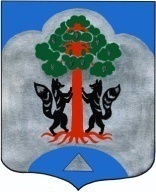 АДМИНИСТРАЦИЯМО СОСНОВСКОЕ СЕЛЬСКОЕ ПОСЕЛЕНИЕМО ПРИОЗЕРСКИЙ МУНИЦИПАЛЬНЫЙ РАЙОНЛЕНИНГРАДСКОЙ ОБЛАСТИПОСТАНОВЛЕНИЕот 15 марта 2022 года                                                                                                                         № 51В соответствии со статей 179 Бюджетного кодекса Российской Федерации, с Положением о бюджетном процессе муниципального образования Сосновское сельское поселение муниципального образования Приозерский муниципальный район Ленинградской области, утвержденным Решением Совета депутатов от 30.12.2021 № 110, Постановлением администрации от 03.03.2014г. № 87 «Об утверждении Порядка разработки, реализации и оценки эффективности муниципальных программ муниципального образования Сосновское сельское поселение муниципального образования Приозерский муниципальный район Ленинградской области» (с изнниями), администрация муниципального образования Сосновское сельское поселение ПОСТАНОВЛЯЕТ: Утвердить Отчет о реализации и оценке эффективности муниципальных программ муниципального образования Сосновское сельское поселение муниципального образования Приозерский муниципальный район Ленинградской области за 2021 год, согласно приложению к настоящему постановлению. 2. Опубликовать настоящее решение в средствах массовой информации, на сайте администрации муниципального образования Сосновское сельское поселение муниципального образования Приозерский муниципальный район Ленинградской области.3. Контроль над исполнением настоящего Постановления оставляю за собой.Глава администрации МО Сосновское сельское поселение                                                                                 М.В. КиреевИсп.: Смирнова Н.А.тел.: (8-813-79) 61-402Разослано: дело-2, Прокуратура-1, КСО -1Приложение к Постановлению администрацииМО Сосновское сельское поселениеМО Приозерский муниципальный район ЛО                                                                                                         от 15.03.2022 г. № 51Отчет о реализации и оценке эффективности муниципальных программ муниципального образования Сосновское сельское поселение МО Приозерский муниципальный район Ленинградской области за 2021 годРасходная часть бюджета МО Сосновское сельское поселение в 2021 году сформирована в соответствии с  программно-целевым методом управления. Муниципальные программы МО Сосновское сельское поселения являются одним из важнейшим инструментов государственной структурной политики, реализации целей и приоритетных направлений социально-экономического развития поселения.В 2021 году в поселении было утверждено 9 муниципальных программ, отражающих необходимое решение проблем нашего поселения – развитие культуры и спорта, обеспечение качественным жильем граждан, газификация муниципального образования, поддержка преобразований в жилищно-коммунальной сфере поселения, развитие инженерной и социальной инфраструктуры в районах массовой жилой застройки (согласно 105-оз), благоустройство и развитие автомобильных дорог поселения, устойчивое общественное развитие в муниципальном поселении (согласно 147-ОЗ, 3-ОЗ), развитие муниципальной службы в муниципальном образовании, развитие комфортной городской среды.На реализацию муниципальных программ из средств бюджета поселения на 2021 год предусмотрено бюджетных ассигнований в сумме 191 419,3 тыс.руб., что на 44 218,2  тыс.руб. больше, чем в 2020 году. Доля муниципальных программ в общем объеме расходов – 81,9%. Исполнение бюджета по муниципальным программам в 2021 году составило 182 303,7 тыс.руб. или 95,2% от уточненного плана,  что на 43 486,6 тыс. руб. больше чем в 2020 году.Удельный вес исполненных программных расходов в общих расходах бюджета МО Сосновское сельское поселение за 2021 год составил 80,6%.Исполнение муниципальных программ  МО Сосновское сельское поселение за 2021 годВ качестве критериев оценки результативности реализации муниципальных программ в соответствии с Постановлением администрации МО Сосновское сельское поселение от 03.03.2014г. № 87 «Об утверждении Порядка разработки, утверждения, реализации и оценки эффективности муниципальных программ муниципального образования Сосновское сельское поселение муниципального образования Приозерский муниципальный район Ленинградской области» (с изменениями и дополнениями), Постановлением администрации МО Сосновское сельское поселение от 05.03.2014г. № 23 «Об утверждении Методических указаний по разработке и реализации муниципальных программ муниципального образования Сосновское сельское поселение муниципального образования Приозерский муниципальный район Ленинградской области» используется индекс результативности и интегральная оценка результативности.Для расчета эффективности реализации Программы (эффективности расходования бюджетных средств) используются индикаторы и показатели отчета о реализации Программы.Под результативностью понимается степень достижения запланированных показателей за счет реализации мероприятий Программы.Результативность измеряется путем сопоставления фактически достигнутых значений показателей с плановыми значениями.В качестве критериев оценки результативности реализации Программы и программных мероприятий используется индекс результативности и интегральная оценка результативности.При завершении расчетов показателей формулируются выводы по оценке эффективности реализации Программы с учетом следующих критериев:значение показателя (Эt) от 90 до 110% - реализация Программы соответствует запланированным результатам при запланированном объеме расходов - запланированная эффективность реализации Программы;значение показателя (Эt) более 110% - эффективность реализации Программы более высокая по сравнению с запланированной;значение показателя (Эt) от 50 до 90% - эффективность реализации Программы более низкая по сравнению с запланированной;значение показателя (Эt) менее 50% - Программа реализуется неэффективно.Перечень муниципальных программ МО Сосновское сельское поселение на 01.01.2022 годаГодовой отчет об исполнении муниципальной программы«Развитие муниципальной службы в муниципальном образовании Сосновское сельское поселение на 2021-2023 годы» Муниципальная программа «Развитие муниципальной службы в муниципальном образовании Сосновское сельское поселение на 2021-2023 годы» утверждена постановлением администрации МО Сосновское сельское поселения от 26.02.2021 года № 59 и направлена на создание организационных, информационных, финансовых условий для развития муниципальной службы на территории муниципального образования, повышение эффективности кадровой политики, повышение эффективности деятельности муниципальных служащих. В течение отчетного года в муниципальную программу вносились изменения и дополнения в связи с уточнением объема бюджетных ассигнований на обеспечение финансовых условий для развития муниципальной службы на территории муниципального образования Постановлениями администрации от 06.07.2021 г № 293, от 29.12.2021 г № 514.Срок реализации программы на 2021 год - 01.01.2021г.-31.12.2021г.	На 2021 год в рамках данной Программы запланировано проведение следующих мероприятий - повышение квалификации муниципальных служащих администрации МО Сосновское сельское поселение – 60% (в количестве 9 сотрудников).		За отчетный период выполнены мероприятия - повышение квалификации муниципальных служащих администрации МО Сосновское сельское поселение в количестве 9 сотрудников.	     В 2021 году на выполнение мероприятий муниципальной программы рамках непрограммных расходов было направлено бюджетных ассигнований в сумме 132,0 тыс.руб., что составляет 0,7% расходной части бюджета. Исполнено за 2021 год – 132,0 тыс.руб. или 100% уточненного плана.Достижение целевых показателейза период: 2021 год Выполнение плана мероприятийза период: 2021 год Оценка результативности реализации Программы за 2021 год:1. Мероприятие «Повышение квалификации муниципальных служащих администрации МО Сосновское сельское поселение»:1. Индекс результативности мероприятия:                                       Пфit       9                                  Рit = ------ = ----- = 1                                       Ппit        9 2. Интегральная оценка результативности Программы:                                  m                                 SUM Рit                                             1                            Ht = ------- x 100 =   1 х 100 = 100                                    M                     13. Эффективность реализации подпрограммы:                                       Ht               100                                 Эt = ---- x 100 = --------х 100 = 100                                       St                100Вывод: эффективность реализации Программы составляет 100 - реализация Программы соответствует запланированным результатам при запланированном объеме расходов - запланированная эффективность реализации Программы.Выполнение целевых индикаторов муниципальной программы:   Доля сотрудников, повысивших квалификацию - %:Д = Кпов./ Ктр.пов.х 100%  где,	Д – доля сотрудников, повысивших квалификацию;Кпов. – количество сотрудников, повысивших квалификацию;Ктр.пов. – количество сотрудников, требующих повышение квалификации;Кпов.= 9ед.Ктр.пов.= 9 ед.Д= 9/9х100%Д = 100% Доля сотрудников, повысивших квалификацию в 2021 году составила 100%. Оценка социально-экономической эффективности от реализации муниципальной программы. Оценка социально-экономической эффективности реализации Программы осуществляется по критерию финансовых вложений (Кфв) – отражает увеличение объемов финансовых вложений  на  реализацию мероприятий по повышению квалификации сотрудников администрации – муниципальных служащих муниципального образования Сосновское сельское поселение в расчете на одного жителя:О1 – фактический объем финансовых вложений муниципального образования на повышение квалификации сотрудников администрации – муниципальных служащих в предыдущем году; О2 – фактический объем финансовых вложений муниципального образования на повышение квалификации сотрудников администрации – муниципальных служащих на в отчетном году; Ч1 – численность  жителей муниципального образования   в предыдущем году; Ч2 – численность жителей муниципального образования в отчетном  году; К бл должен быть не менее 1%За 2021 год объем финансовых вложений на повышение квалификации сотрудников администрации – муниципальных служащих поселения в расчете на одного жителя составил 208,9%. По сравнению с аналогичным периодом 2020 года произошло увеличение объемов финансовых вложений  на  реализацию мероприятий по повышению квалификации сотрудников администрации – муниципальных служащих муниципального образования Сосновское сельское поселение на 212,2 % или на 69,8 тыс. руб. Такое повышение расходов связано с изменением кадрового состава сотрудников администрации. В результате выполнения мероприятий по муниципальной программе выполнены задачи: - повышение квалификации и профессиональная переподготовка муниципальных служащих; - формирование системы функционального кадрового резерва, повышение престижа муниципальной службы, сокращение текучести кадров в системе местного самоуправления; - внедрение эффективных методов подбора квалифицированных кадров для муниципальной службы, создание условий для их должностного роста; - внедрение новых методов планирования, стимулирования, контроля и оценки деятельности муниципальных служащих; Реализация Муниципальной программы способствовала формированию у муниципальных служащих необходимых профессиональных знаний, умений и навыков, позволяющих им эффективно исполнять должностные обязанности. Ответственный исполнитель программы: Специалист администрация  муниципального образования Сосновское сельское поселение по кадровым вопросам (8-813-79) 61-370эл.адрес:  sosnadm@mail.ruГодовой отчет об исполнении муниципальной программы  «Развитие физической культуры и спорта  в муниципальном образовании Сосновское сельское поселение на 2021-2023 годы»	Муниципальная программа «Развитие физической культуры и спорта в муниципальном образовании Сосновское сельское поселение на 2021-2023 годы» утверждена Постановлением администрации от 26.02.2021г. № 60 и направлена на вовлечение различных групп населения поселения в занятия физической культурой и спортом по месту жительства, повышение результатов спортсменов поселения в спорте высших достижений, создание необходимой инфраструктуры, обеспечивающей право каждого на свободный доступ к физической культуре и спорту как к необходимому условию развития физических, интеллектуальных и нравственных способностей личности, право на занятия физической культурой и спортом для всех категорий граждан и групп населения МО Сосновского сельское поселение.Изменения и дополнения в муниципальную программу вносились в течение отчетного периода в связи с уточнением объемов бюджетных ассигнований, направляемых для реализации утвержденных мероприятий программы Постановлениями администрации от Постановление № 532 от 30.12.2021гСрок реализации программы на 2021 год - 01.01.2021г.-31.12.2021г.На 2021 год в рамках муниципальной программы запланировано и выполнены  мероприятия:1. Обеспечение деятельности муниципальных казённых учреждений. 2. Развитие и модернизация объектов физической культуры:  		На реализацию мероприятий Программы в бюджете поселения на 2021 год утверждены ассигнования в сумме 21 044,9 тыс.руб., исполнено – 21 020,3 тыс.руб., или 99,9% от утвержденного плана. По сравнению с 2020 годом финансирование мероприятий по программе в 2021 году увеличилось на 484,8 тыс.руб. или на 2,3% (содержание учреждений). За 2021 год объемы бюджетных ассигнований муниципальной программы на выполнение мероприятий составили 21 020,3 тыс.руб., в том числе:1. на обеспечение деятельности муниципальных  казенных учреждений ФОК «Сосновский», КСК «Снегиревский» в сумме 20 950,1 тыс.руб. (фонд оплаты труда и содержание учреждений);2. на организацию и проведение мероприятий и спортивных соревнований в муниципальном образовании в сумме 70,2  тыс.руб.Достижение целевых показателейза период: 2021 годВыполнение плана мероприятийза период: 2021 год Оценка результативности реализации Программы за 2021 год:Индекс результативности Программы:                                       Пфit          68,7                                Рit = ------ = ---------- = 0,999                                       Ппit          68,8   2. Интегральная оценка результативности Программы:                                  m                                 SUM Рit                                             1                            Ht = ------- x 100 = 3 х 0,999 = 99,9%                                    M                  3                    Эффективность реализации Программы:                                       Ht                99 ,9                               Эt = ---- x 100 = -------- х 100 = 99,9                                       St                 100Вывод: эффективность реализации муниципальной программы «Развитие физической культуры и спорта в муниципальном образовании Сосновское сельское поселение на 2021-2023 годы»  составила 99,9 - реализация Программы соответствует запланированным результатам при запланированном объеме расходов - запланированная эффективность реализации Программы.Оценка социально-экономической эффективности от реализации муниципальной программыОценка социально-экономической эффективности реализации Программы осуществляется по следующим показателям (индикаторам), которые связаны с основными мероприятиями и позволяет оценить результаты и эффективность реализации программы за 2021 год:	1. Доля населения, систематически занимающегося физической культурой и спортом.Д = Чз/Чн х 100%, гдеД – доля занимающихся физической культурой и спортом;Чз – численность занимающихся физической культурой и спортом, согласно данных федерального статистического наблюдения по форме № 1-ФК (пункт 47.1 Федерального плана статистических работ) и данных статистического наблюдения в соответствии с Методикой выявления доли населения, систематически занимающегося физической культурой и спортом, включая использование самостоятельных форм занятий и платных спортивно-оздоровительных услуг, разработанной Министерством спорта Российской Федерации.Чз= 3 189 человекЧн= 11 319 человекД= 3 189/11 319х100%= 28%Д= 28% Доля населения, систематически занимающегося физической культурой и спортом в 2021 году составила 28%, что соответствует запланированному показателю (запланировано 28%) и на 1% выше показателя 2020 года (Д= 27%). 2. Доля обучающихся и студентов, систематически занимающихся физической культурой и спортом, в общей численности обучающихся и студентов.Д=Чз/Чо х 100%,  гдеД - доля обучающихся и студентов, занимающихся ФКиС  Чз – численность обучающихся и студентов, систематически занимающихся физической культурой и спортом, согласно данных федерального статистического наблюдения по форме № 1-ФК                    Чо - численность обучающихся и студентов.Чз= 450 человекЧо= 1 200 человекД= 450/1200х100%=37,5%Д= 37,5% Доля обучающихся и студентов, систематически занимающихся физической культурой и спортом, в общей численности обучающихся и студентов в 2021 году составила 37,5%, что соответствует запланированному показателю (запланировано 37,5%) и на 0,5% больше показателя 2020 года (Д= 37%). 	3. Доля лиц с ограниченными возможностями здоровья и инвалидов, систематически занимающихся физической культурой и спортом, в общей численности данной категории населения.Д=Чз/Чи х100%, гдеД - доля инвалидов, занимающихся физической культурой и спортом;                            Чз – численность инвалидов, занимающихся физической культурой и спортом, согласно данных федерального статистического наблюдения по форме № 3-АФК (пункт 47.5 Федерального плана статистических работ);                    Чи - численность инвалидов согласно данных комитета социальной защиты населения Ленинградской области.Чз=  10 человекЧи= 310 человекД= 10/310х100%, гдеД= 3,2 % Доля лиц с ограниченными возможностями здоровья и инвалидов, систематически занимающихся физической культурой и спортом, в общей численности данной категории населения в 2021 году составила 3,2%, что меньше на 0,1% от запланированного показателя (запланировано 3,3%) и совпадает с показателем 2020 года (Д= 3,2%). 	В результате реализации мероприятий Программы достигнуты все запланированные результаты, что привело к увеличению вовлечения различных групп населения МО Сосновского СП в занятия физической культурой и спортом по месту жительства, повышение результатов спортсменов Приозерского района в спорте высших достижений и созданию необходимой инфраструктуры, обеспечивающей право каждого на свободный доступ к физической культуре и спорту, как к необходимому условию развития физических, интеллектуальных и нравственных способностей личности, право на занятия физической культурой и спортом для всех категорий граждан и групп населения МО Сосновского сельское поселение.Ответственный исполнитель программы: Специалист администрации муниципального образования Сосновское сельское поселение МО Приозерский муниципальный район, курирующий вопросы культуры и спорта, тел. (8-813-79) 62-270 эл.адрес:  sosnadm@mail.ruГодовой отчет об исполнении муниципальной программы «Развитие культуры в муниципальном образовании Сосновское сельское поселение на 2021-2023 годы» Муниципальная программа «Развитие культуры в муниципальном образовании Сосновское сельское поселение на 2021-2023 годы» утверждена Постановлением администрации от 04.02.2021г. № 35 и направлена на выполнение следующих задач:повышение эффективности культурной стратегии;сохранение историко-культурного наследия;обеспечение доступа граждан к культурным ценностям и участию в культурной жизни, реализация их творческого потенциала;создание благоприятных условий для устойчивого развития сферы художественного творчества, досуговой сферы культуры муниципального образования;выявление и поддержка одаренных детей, талантливых исполнителей и мастеров-носителей  традиционной народной культуры;укрепление и развитие материальной базы учреждений культуры и повышение эффективности ее использования;техническое и технологическое оснащение учреждений культуры в муниципальном образовании.	Муниципальная программа «Развитие культуры в муниципальном образовании Сосновское сельское поселение на 2021-2023 годы» состоит из подпрограмм:Подпрограмма 1 «Организация культурно-досуговой деятельности на территории муниципального образования Сосновское сельское поселение муниципального образования Приозерский муниципальный район Ленинградской области».Подпрограмма 2  «Сохранение и развитие народной культуры и самодеятельного творчества»Подпрограмма 3 «Развитие и модернизация библиотечного дела в муниципальном образовании Сосновское сельское поселение муниципального образования Приозерский муниципальный район Ленинградской области».Изменения и дополнения в муниципальную программу вносились в течение отчетного периода в связи с уточнением объемов бюджетных ассигнований, направляемых для реализации утвержденных мероприятий программы Постановлением администрации от 26.02.2021г. № 61, от 30.12.2021г. № 533.На 2021 год в рамках данной Программы запланировано проведение следующих мероприятий в рамках подпрограмм:Подпрограмма 1 «Организация культурно-досуговой деятельности на территории муниципального образования Сосновское сельское поселение муниципального образования Приозерский муниципальный район Ленинградской области:Обеспечение деятельности муниципальных казённых учрежденийПроведение  культурно-досуговых мероприятийПодпрограмма 2 «Сохранение и развитие народной культуры и самодеятельного творчества»1. Обеспечение деятельности творческих коллективов муниципальных казённых учрежденийПодпрограмма 3 «Развитие и модернизация библиотечного дела в муниципальном образовании Сосновское сельское поселение муниципального образования Приозерский муниципальный район Ленинградской области»Развитие и модернизация библиотечного дела в муниципальном образованииСрок реализации программы на 2021 год - 01.01.2021г.-31.12.2021г.На реализацию мероприятий Программы в бюджете поселения в 2021 году утверждены ассигнования в сумме 32 793,2 тыс.руб., что составляет 17,1% расходной части бюджета. Исполнено за 2021 год – 32 595,7 тыс.руб. или 99,4% уточненного плана.	По сравнению с 2020 годом финансирование мероприятий по программе в 2021 году увеличилось на  3 340,1 тыс.руб. или на 11,4%.Достижение целевых показателейза период: 2021 год Выполнение плана мероприятий.за период: 2021 год Оценка результативности реализации подпрограмм за 2021 год:Подпрограмма 1 «Организация культурно-досуговой деятельности  на территории муниципального образования Сосновское сельское поселение:Индекс результативности подпрограммы в разрезе проведенных мероприятий:1.1. Количество посетителей культурно-досуговых мероприятий (ед.):                                        Пфit       44 958                                Рit = ------ = --------- = 0,99                                       Ппit       45 412 2. Интегральная оценка результативности подпрограммы:                                  m                                 SUM Рit                                             1                            Ht = ------- x 100 =   0,99 х 100 = 99                                     M                      13. Эффективность реализации подпрограммы:                                       Ht              99                                 Эt = ---- x 100 = -----х 100 = 100                                       St             99Вывод: эффективность реализации подпрограммы «Организация культурно-досуговой деятельности  на территории муниципального образования Сосновское сельское поселение» составила 100 - реализация подпрограммы соответствует запланированным результатам при запланированном объеме расходов - запланированная эффективность реализации подпрограммы;2. Подпрограмма 2 «Сохранение и развитие народной культуры и самодеятельного творчества»:Индекс результативности подпрограммы в разрезе проведенных мероприятий:1.1. Количество участников народных и образцовых самодеятельных коллективов (чел.):                                        Пфit       171                                 Рit = ------ = ------ = 1                                       Ппit        1712. Интегральная оценка результативности подпрограммы:                                  m                                 SUM Рit                                             1                            Ht = ------- x 100 =   1  х 100 = 100                                    M                       13. Эффективность реализации подпрограммы:                                       Ht             100                                  Эt = ---- x 100 = -----х 100 = 100                                       St             100Вывод: эффективность реализации подпрограммы  «Сохранение и развитие народной культуры и самодеятельного творчества» составила 100 - реализация подпрограммы соответствует запланированным результатам при запланированном объеме расходов - запланированная эффективность реализации подпрограммы;3. Подпрограмма 3 «Развитие и модернизация библиотечного дела в муниципальном образовании Сосновское сельское поселение»:Индекс результативности подпрограммы в разрезе проведенных мероприятий:1.1. Количество посещений библиотеки, количество книговыдачи, количество приобретённых книг (ед.):                                       Пфit        92 107                                Рit = ------ = ----------- = 1                                       Ппit        92 1072. Интегральная оценка результативности подпрограммы:                                  m                                 SUM Рit                                             1                            Ht = ------- x 100 =   1 х 100 = 110                                    M                      13. Эффективность реализации подпрограммы:                                       Ht              100                                  Эt = ---- x 100 = -----х 100 = 100                                       St               100Вывод: эффективность реализации подпрограммы «Развитие и модернизация библиотечного дела в муниципальном образовании Сосновское сельское поселение» составила 100 - эффективность реализации подпрограммы более высокая по сравнению с запланированной.Оценка социально-экономической эффективности от реализации муниципальной программы. Оценка социально-экономической эффективности реализации Программы осуществляется по следующим показателям (индикаторам), которые связаны с основными мероприятиями и позволяет оценить результаты и эффективность реализации программы за 2021 год:1. Подпрограмма «Организация культурно-досуговой деятельности на территории муниципального образования Сосновское сельское поселение МО Приозерский муниципальный район Ленинградской области»: 1.1. Увеличение количества культурно-досуговых мероприятий (ед.) - отражает объем организационных и творческих мероприятий, реализуемых учреждениями культурно-досугового типа.За 2021 год в поселении муниципальными учреждениями культуры было проведено 44 958 культурно-досуговых мероприятий. За аналогичный период 2020 года муниципальными учреждениями культуры было проведено  17643 культурно-досуговых мероприятий. Увеличение составило боле 254 %.  Такой низкий показатель в 2020 году связан с мерами противокидной безопастности.Прирост мероприятий к 2021 году составил: 44 958  *100% = 254%                                                                               176432. Подпрограмма «Сохранение и развитие народной культуры и самодеятельного творчества»:2.1. Увеличение количества участников народных, образцовых коллективов (ансамблей) самодеятельного народного творчества. В 2021 году количество участников народных, образцовых коллективов (ансамблей) самодеятельного народного творчества составило 171 участников, что на 9 участников больше  уровня 2020 года (162 участника). 3. Подпрограмма «Развитие и модернизация библиотечного дела в муниципальном образовании Сосновское сельское поселение МО Приозерский муниципальный район Ленинградской области»: 3.1. Увеличение количества посещений библиотеки по сравнению к предыдущему году (%) - является одним из целевых ориентиров развития библиотечного обслуживания, отражает востребованность у населения библиотечных услуг.В 2021 году количество посещений библиотеки составило 25  007 человек. За аналогичный период 2020 года количество посещений библиотеки составило 21 443 человека. Увеличение посещений библиотеки составило 3 564 человека%.Прирост количества посещений библиотеки по сравнению к предыдущему году составил: 25 007 – 1 *100% = 116,6%  21 443Увеличение выполнения планового показателя «Количество посещений библиотеки по сравнению к предыдущему году» вызвано повышение интереса к чтению, как средству саморазвития личности, благодаря большой работе по привлечению читателей через массовые мероприятия, индивидуальное информирование, социальные сети и т.д. 3.2. Количество книговыдач (тыс.ед.) - целевой ориентир развития библиотечного дела, отражает востребованность у населения библиотечных услуг. В 2021 году количество книговыдач составило 67 100 ед. при запланированном показателе 67 100 тыс.ед. За аналогичный период 2020 года количество книговыдач составило 53 386 ед. Увеличение книговыдач составило 13 714 ед. или на 25,6%. Прирост количества книговыдач в библиотеке по сравнению к предыдущему году составил:67 100  *100% = 100%  67 100В результате реализации всего комплекса мероприятий Программы достигнуты результаты:повышение эффективности культурной стратегии;сохранение историко-культурного наследия;обеспечение доступа граждан к культурным ценностям и участию в культурной жизни, реализация их творческого потенциала;создание благоприятных условий для устойчивого развития сферы художественного творчества, досуговой сферы культуры муниципального образования;выявление и поддержка одаренных детей, талантливых исполнителей и мастеров-носителей  традиционной народной культуры;укрепление и развитие материальной базы учреждений культуры и повышение эффективности ее использования;техническое и технологическое оснащение учреждений культуры в муниципальном образовании.Ответственный исполнитель программы: Специалист администрации муниципального образования Сосновское сельское поселение МО Приозерский муниципальный район, курирующий вопросы культуры и спорта, тел. (8-813-79) 62-207 эл.адрес:  sosnadm@mail.ruГодовой отчет об исполнении муниципальной программы«Обеспечение качественным жильем граждан на территории муниципального образования Сосновское сельское поселение в 2020-2023году»Муниципальная программа «Обеспечение качественным жильем граждан на территории  муниципального образования Сосновское сельское поселение в 2020-2023 годах» (далее – Программа) утверждена постановлением администрации муниципального образования Сосновское сельское поселения от 24.12.2019г. № 570 и направлена обеспечение качественным жильем граждан на территории поселения, создание условий для приведения объектов коммунальной инфраструктуры в соответствие со стандартами качества, обеспечивающими комфортные условия проживания граждан (потребителей услуг), развитие систем коммунальной инфраструктуры на территории муниципального образования Сосновское сельское поселение и улучшения жилищных условий гражданам, проживающим в сельской местности.Изменения и дополнения в муниципальную программу вносились в течение отчетного периода в связи с уточнением объемов бюджетных ассигнований, направляемых для реализации утвержденных мероприятий программы Постановлением администрации Постановление № 93 от 17.03.2020г, Постановление № 115 от 31.03.2020г, Постановление № 192 от 30.06.2020г, Постановление № 366 от 30.09.2020г., Постановление № 65 от 26.02.2021г., Постановление № 65 от 26.02.2021г	Муниципальная программа «Обеспечение качественным жильем граждан на территории  муниципального образования Сосновское сельское поселение в 2021 году» состоит из подпрограмм:Подпрограмма. Развитие инженерной и социальной инфраструктуры в районах массовой жилой застройки.		На 2021 год в рамках данной Программы было запланировано проведение следующих мероприятий в рамках подпрограмм:Подпрограмма «Развитие инженерной и социальной инфраструктуры в районах массовой жилой застройки»:1. Экспертиза, проверка смет– 4 ед.;2. Строительство транспортной инфраструктуры жилой застройки по ул. Октябрьская, ул. Октябрьская IIочередь п. Сосново – 63,5%;На реализацию мероприятий Программы в бюджете поселения на 2021 год утверждены ассигнования в сумме 65 412,3 тыс.руб., что составляет 34,1% расходной части бюджета. Исполнено за 2021 год – 60 813,3 тыс.руб. или 93% уточненного плана.	По сравнению с 2020 годом финансирование мероприятий по программе в 2021 году увеличилось на 14 268,5 тыс.руб. (по причине  переноса ассигнований с 2022 года на 2021 год на мероприятие по строительству транспортной инфраструктуры жилой застройки по ул. Октябрьская, ул. Октябрьская IIочередь п. Сосново).Достижение целевых показателейза период: 2021 год Выполнение плана мероприятийза период: 2021 год Оценка результативности реализации подпрограмм за 2021 год 1. Подпрограмма «Развитие инженерной и социальной инфраструктуры в районах массовой жилой застройки»: Индекс результативности подпрограммы в разрезе проведенных мероприятий:1.1. Подготовка проектно-изыскательских работ строительства объектов инженерной, транспортной инфраструктуры, экспертиза, строительный надзор (ед.):                                        Пфit      4                                    Рit = ------ = --- = 1                                        Ппit      4     1.2. Техническая готовность объектов  инженерной, транспортной инфраструктуры (%):                                        Пфit     58,9                                     Рit = ------ = ---- = 0,93                                        Ппit     63,52. Интегральная оценка результативности подпрограммы:                                  m                                 SUM Рit                                             1                         Ht = ------- x 100 =  2 х 100 = 100                                    M                23. Эффективность реализации подпрограммы:                                       Ht               93                               Эt = ---- x 100 = ----- х 100 = 93                                       St              100Вывод: эффективность реализации подпрограммы «Развитие инженерной и социальной инфраструктуры в районах массовой жилой застройки составила 93% - реализация подпрограммы соответствует запланированным результатам при запланированном объеме расходов - запланированная эффективность реализации Программ. В связи с погодными условиями. Подрядчику не удалось полностью завершить работы по благоустройству территории кварталов жилой застройки по ул. Октябрьская, ул. Октябрьская IIочередь п. Сосново.Оценка социально-экономической эффективности от реализации муниципальной программы Оценка социально-экономической эффективности реализации Программы осуществляется по следующим показателям (индикаторам), которые связаны с основными мероприятиями и позволяет оценить результаты и эффективность реализации программы за 2021 год:Строительство объектов инженерной инфраструктурыОсновными показателями выполнения Подпрограммы «Развитие инженерной и социальной инфраструктуры в районах массовой жилой застройки» в 2021 году являются техническая готовность объектов  инженерной, транспортной инфраструктуры. Целевой показатель подпрограммы «Техническая готовность объектов  инженерной, транспортной инфраструктуры» - строительство транспортной инфраструктуры квартала жилой застройки по ул. Октябрьская II очередь - техническая готовность объектов  инженерной инфраструктуры  - выполнен в объеме работ, определенным Соглашением и муниципальным контрактом за 2021 год – 63,5%. Полное выполнение работ в соответствии с муниципальным контрактом – декабрь 2022 года. В результате реализации всего комплекса мероприятий Программы достигнуты обозначенные цели и задачи на 2021 год:Обеспечение мероприятий по проектированию, строительству и содержанию транспортной инфраструктуры на земельных участках предоставленных членам многодетных семей, молодым специалистам, членам молодых семей согласно 105-оз.Ответственный исполнитель программы: Специалист администрация  муниципального образования Сосновское сельское поселение, курирующий вопросы жилищно-коммунального хозяйствател. (8-813-79) 61-382 Специалист по жилищной политике администрация  муниципального образования Сосновское сельское поселение тел. (8-813-79) 61-830эл.адрес:  sosnadm@mail.ruГодовой отчет об исполнении муниципальной программы «Обеспечение устойчивого функционирования и развития коммунальной и инженерной инфраструктурыи повышение энергоэффективности в муниципальном образовании Сосновское сельское поселение в 2021 -2023 годах»Муниципальная программа «Обеспечение устойчивого функционирования и развития коммунальной и инженерной инфраструктуры и повышение энергоэффективности в муниципальном образовании Сосновское сельское поселение в 2021-2023 годах» утверждена постановлением администрации МО Сосновское сельское поселения от 26.02.2021 года № 63 и направлена на создание комфортных условий жизнедеятельности в сельской местности, обеспечение населения природным газом, обеспечение населения муниципального образования чистой водой отвечающей требованиям СНиП, обеспечение населения качественными бытовыми услугами благоустроенным жильем граждан, проживающих в жилищном фонде, признанном непригодным для постоянного проживания, сокращение доли аварийного жилья в жилищном фонде МО Сосновское сельское поселение, создание условий для жилищного строительства в поселении. Изменения и дополнения в муниципальную программу вносились в течение отчетного периода в связи с уточнением объемов бюджетных ассигнований, направляемых для реализации утвержденных мероприятий программы Постановлением администрации от 29.12.2021г. № 516.	Муниципальная программа «Обеспечение устойчивого функционирования и развития коммунальной и инженерной инфраструктуры и повышение энергоэффективности в муниципальном образовании Сосновское сельское поселение в 2021 году» состоит из подпрограмм:Подпрограмма «Газификация муниципального образования Сосновское сельское поселения»;Подпрограмма «Поддержка преобразований в жилищно-коммунальной сфере на территории муниципального образования в целях обеспечения бытового обслуживания населения».	На 2021 год в рамках данной Программы было запланировано проведение следующих мероприятий в рамках подпрограмм:Подпрограмма «Газификация муниципального образования Сосновское  сельское поселения»:Техническое содержание сетей распределительного газопровода поселения – 6 ед.Строительство распределительного газопровода п. Колосково – 1 ед. Экспертиза проекта распределительного газопровода п. Колосково – 1 ед.Первичный пуск газа в д. Снегиревка, д. Кривко – 2 ед.Перевод газоснабжающего оборудования и потребителей с сниженного газа на природный газ в д. Снегиревка, д. Кривко – 2ед.Подпрограмма «Поддержка преобразований в жилищно-коммунальной сфере на территории муниципального образования в целях обеспечения бытового обслуживания населения, отвечающего стандартам качества бытового обслуживания муниципального образования Сосновское сельское поселение»;Субсидия юридическому лицу оказывающему жилищно-коммунальные услуги, на компенсацию части затрат при оказании услуг по тарифам не обеспечивающим возмещение издержек – 1 ед.;Актуализация схем холодного водоснабжения – 1 ед.Срок реализации муниципальной программы на 2021 год  - 01.01.2021г.-31.12.2021г.На реализацию мероприятий Программы в бюджете поселения на 2021 год утверждены ассигнования в сумме 26 303,2 тыс.руб., что составляет 14,4% расходной части бюджета. Исполнено за 2021 год – 26 271,1 тыс.руб. или 99,9% уточненного плана.По сравнению с 2020 годом финансирование мероприятий по программе в 2021 году увеличилось на 8 810,8 тыс.руб. (по причине участия в областных программах по пуску газа в д. Снегиревка, д. Кривко и планируемом увеличении объемов строительства газопровода п. Колосково).Достижение целевых показателейза период: 2021 год Выполнение плана мероприятийза период: 2021 год Оценка результативности реализации подпрограмм за 2021 год:1. Подпрограмма «Газификация муниципального образования Сосновское  сельское поселения»:1. Индекс результативности подпрограммы в разрезе проведенных мероприятий:1.1. Техническое содержание сетей распределительного газопровода поселения, строительство  газопровода д.Колосково (ед.), экспертиза, пуск газа, перевод оборудования:                                        Пфit     13                                Рit = ------ = --- = 1                           Ппit       13    2. Интегральная оценка результативности подпрограммы:                                  m                                 SUM Рit                                             1                            Ht = ------- x 100 =  1 х 100 = 100                                      M                 13. Эффективность реализации подпрограммы:                                       Ht              100                                Эt = ---- x 100 = ----- х 100 = 100                                       St               99,97Вывод: эффективность реализации Подпрограммы «Газификация муниципального образования Сосновское  сельское поселения» составила 100% - реализация подпрограммы соответствует запланированным результатам при запланированном объеме расходов - запланированная эффективность реализации подпрограммы;2. Подпрограмма «Поддержка преобразований в жилищно-коммунальной сфере на территории муниципального образования в целях обеспечения бытового обслуживания населения, отвечающего стандартам качества бытового обслуживания муниципального образования Сосновское сельское поселение»:1. Индекс результативности подпрограммы в разрезе проведенных мероприятий:1.1. Субсидия юридическому лицу, актуализация схем холодного водоснабжения:                                        Пфit     6                                Рit = ------ = ------ = 0,86                                       Ппit      72. Интегральная оценка результативности подпрограммы:                                  m                                 SUM Рit                                             1                            Ht = ------- x 100 =  0,86 х 100 = 86                                      M                  13. Эффективность реализации подпрограммы:                                       Ht              86                                Эt = ---- x 100 = ----- х 100 = 89                                       St              96,7Вывод: эффективность реализации Подпрограммы «Поддержка преобразований в жилищно-коммунальной сфере на территории муниципального образования в целях обеспечения бытового обслуживания населения, отвечающего стандартам качества бытового обслуживания муниципального образования Сосновское сельское поселение» составила 89% - реализация подпрограммы незначительно  ниже запланированных результатов.Оценка социально-экономической эффективности от реализации муниципальной программы. Оценка социально-экономической эффективности реализации Программы осуществляется по следующим показателям (индикаторам), которые связаны с основными мероприятиями и позволяет оценить результаты и эффективность реализации программы за 2021 год:	Подпрограмма «Газификация муниципального образования Сосновское сельское поселения»:Доля сетей газоснабжения, находящегося на содержании, от общей протяженности сетей газоснабжения поселения - %;Подпрограмма «Поддержка преобразований в жилищно-коммунальной сфере на территории муниципального образования в целях обеспечения бытового обслуживания населения, отвечающего стандартам качества бытового обслуживания муниципального образования Сосновское сельское поселение»:Доля населения, которому будут предоставлены услуги бытового назначения в результате предоставления субсидия юридическому лицу, оказывающему жилищно-коммунальные услуги по отношению к количеству населения в случае не предоставления таковой - %.  Выполнение целевых индикаторов муниципальной программы:   	Подпрограмма «Газификация муниципального образования Сосновское сельское поселения»:Доля сетей газоснабжения, находящегося на содержании, от общей протяженности сетей газоснабжения поселения - %;Д = Ксод./ Ксод.пл.х100%  где,	Д – доля сетей газоснабжения, от общего количества сетей, подлежащих содержанию;Ксод. – количество сетей газоснабжения, от общего количества сетей,  подлежащих содержанию;Ксод.пл. – количество сетей газоснабжения, подлежащих содержанию в текущем году;Ксод.= 72 754,8 п.м. Ксод.пл.= 72 754,8 п.м.Д= 72 754,8/72 754,8х100%Д = 100% Доля сетей газоснабжения подлежащих содержанию в текущем году составила 100%, от запланированного показателя (запланировано 100%).	Подпрограмма «Поддержка преобразований в жилищно-коммунальной сфере на территории муниципального образования в целях обеспечения бытового обслуживания населения, отвечающего стандартам качества бытового обслуживания муниципального образования Сосновское сельское поселение»:Доля населения, которому будут предоставлены услуги бытового назначения в результате предоставления субсидия юридическому лицу, оказывающему жилищно-коммунальные услуги по отношению к количеству населения в случае не предоставления таковой - %. Д = Чпр./Чн х 100%  где,	Д – доля населения, которому будут предоставлены услуги бытового назначения;	Чпр. – численность населения, которому будут предоставлены услуги бытового назначения (согласно статистических отчетов юридических лиц, оказывающих жилищно-коммунальные услуги).Чн – численность населения.Чпр.= 3070 человекЧн= 11 319 человекД= 3070/11 319х100%Д= 27% Доля населения, которому предоставлены услуги бытового назначения в результате предоставления субсидии юридическому лицу, оказывающему жилищно-коммунальные услуги по отношению к количеству населения в случае не предоставления таковой, в 2021 году составила 27%.	В соответствии с целями и задачами данной подпрограммы основной эффект от реализации ее мероприятий имеет, прежде всего социальную направленность - обеспечение населения качественной питьевой водой в требуемых объемах.В результате выполнения мероприятий подпрограммы выполнена основная задача - повышение качества систем теплоснабжения, водоснабжения, водоотведения и очистки сточных вод в результате модернизации систем теплоснабжения, водоснабжения и достигнуты промежуточные результаты - развитие систем теплоснабжения, водоснабжения и водоотведения, обеспечение (повышение) их надежности, повышение качества производимых услуг, улучшение экологической ситуации. В результате выполнения Программы «Обеспечение устойчивого функционирования и развития коммунальной инфраструктуры и повышение энергоэффективности в муниципальном образовании Сосновское сельское поселение МО Приозерский муниципальный район на 2021 год» в 2021 году были достигнуты результаты:       - обеспечение газоснабжения населения МО Сосновское сельское поселение; -обеспечение экологической безопасности и комфортности проживания граждан;- устранение причин возникновения аварийных ситуаций, угрожающих жизнедеятельности человека;- предоставление качественных бытовых услуг населению.Модернизация и обновление коммунальной инфраструктуры Сосновского сельского поселения позволило снизить эксплуатационные затраты на производство и передачу энергоресурсов, позволило устранить причины возникновения аварийных ситуаций, угрожающих жизнедеятельности человека, улучшило экологическое состояние окружающей среды, что в конечном счете привело к улучшению уровня жизни населения в поселении.Социальная эффективность от реализации Программы заключается:- в создании безопасных и благоприятных условий проживания граждан;- в обеспечении экологической безопасности и комфортности проживания граждан;- в обеспечении населения качественными бытовыми услугами;- в обеспеченности населения питьевой водой, соответствующей установленным нормативным требованиям, и доступа к централизованным системам водоснабжения, водоотведения, очистки сточных вод, газификация населенных пунктов МО Сосновское сельское поселение, что приведет к повышению качества жизни граждан, снижению заболеваемости. Ответственный исполнитель программы: Специалист администрация  муниципального образования Сосновское сельское поселение, курирующий вопросы жилищно-коммунального хозяйства, тел. (8-813-79) 61-382 эл.адрес:  sosnadm@mail.ruГодовой отчет об исполнении муниципальной программы   «Благоустройство территории муниципального образования Сосновское  сельское поселение на 2021-2023 годы» Муниципальная программа «Благоустройство территории муниципального образования Сосновское  сельское поселение на 2021-2023 годы» утверждена постановлением администрации МО Сосновское сельское поселения от 04.02.2021г. № 34 и направлена на совершенствование системы комплексного благоустройства  поселения, создание комфортных условий проживания и отдыха населения, повышение качества предоставляемых коммунальных услуг, привлечение жителей к участию в решении проблем благоустройства населенных пунктов, повышение комфортных условий проживания граждан в поселении.Изменения и дополнения в муниципальную программу вносились в течение отчетного периода в связи с уточнением объемов бюджетных ассигнований, направляемых для реализации утвержденных мероприятий программы Постановлением администрации от 30.12.2021г № 527.	На 2021 год в рамках данной Программы было запланировано проведение следующих мероприятий:Основное мероприятие «Совершенствование системы благоустройства и санитарного содержания поселения»Уличное освещение: Содержание уличного освещения – 45000 п.м.;Прочие мероприятия по благоустройству – 5 ед.;Поддержка развития общественной инфраструктуры - Поставка игрового оборудования для устройства детских площадок в д.Снегиревка, ул.Центральная ,д.17а.ср-ва деп. Беляева Н.В.– 1ед.;Основное мероприятие «Охрана окружающей среды»:    Мероприятия по охране окружающей среды -4 ед.:На реализацию мероприятий Программы в бюджете поселения в 2021 году утверждены ассигнования в сумме 13 054,8 тыс.руб., исполнено за 2021 года – 12 795,0 тыс.руб., или 98% от утвержденного плана. За 2021 год на выполнение мероприятий муниципальной программы было направлено бюджетных ассигнований в сумме 12 795,0 тыс.руб., что составляет 7,02 % расходной части бюджета. Исполнено за 2020 год – 13 239,0 тыс.руб. или 89,7% утвержденного плана.	Финансирование мероприятий по программе составило 98% от уточненного плана, в том числе:- «Уличное освещение» - 100% от уточненного плана (в связи с отсутствием денежных средств на расчетном счету);- «Прочие мероприятия по благоустройству» - 85% от уточненного плана;- «Мероприятия по охране окружающей среды» - 100% от уточненного плана.Достижение целевых показателейза период: 2021 год Выполнение плана мероприятийза период: 2021 год Оценка результативности реализации Программы за 2021 год в разрезе мероприятий:1. Мероприятия «Уличное освещение»:1.1. Индекс результативности мероприятий:1.1. по техническому обслуживанию, содержанию, ремонту уличного освещения (п.м.):                                         Пфit     45300                                 Рit = ------ = ------------ = 1                                        Ппit      45300      2. Интегральная оценка результативности мероприятий:                                  m                                 SUM Рit                                             1                            Ht = ------- x 100 =  1 х 100 = 100                                     M                    13. Эффективность реализации мероприятий:                                      Ht               100                                 Эt = ---- x 100 = ----- х 100 = 100                                       St               100Вывод: эффективность реализации мероприятия 1 «Уличное освещение» составляет 100% - реализация мероприятия соответствует запланированным результатам при запланированном объеме расходов - запланированная эффективность реализации мероприятия;2. Мероприятия «Прочие мероприятия по благоустройству»:1. Индекс результативности мероприятий:1.1. Монтаж, демонтаж новогодних елей                                        Пфit     5                                 Рit = ------ = -------- = 1                                        Ппit      5    1.2. Выполнение работ по устр.ливневой канализации,п.Сосново,ул.Первомайская,д.1,д.11 (ед.):                                         Пфit      1                                  Рit = ------ = ---- = 1                                        Ппit      1   1.3. Ремонт детских площадок  (ед.):                                         Пфit      2                                 Рit = ------ = ---- = 0,67                                        Ппit        31.4. Оказание услуг по обращению с отходами (куб.м.):                                         Пфit      445                                 Рit = ------ = ---- = 0,68                                        Ппit        6581.5. Прочие мероприятия (ед..):                                         Пфit         3                                Рit = ------ = ---- = 1                                        Ппit        3        2. Интегральная оценка результативности мероприятий:                                  m                                 SUM Рit                                             1                       4,35                            Ht = ------- x 100 =  ----- х 100 = 87                                    M                     53. Эффективность реализации мероприятий:                                       Ht              87                                Эt = ---- x 100 = --- х 100 = 89                                       St              98Вывод: эффективность реализации мероприятия 2 «Прочие мероприятия по благоустройству» составляет 89% - эффективность реализации мероприятия менее высокая по сравнению с запланированной.3. Мероприятия по охране окружающей среды:1. Индекс результативности мероприятий:1.1. Количество сухостойных и аварийных деревьев, подлежащих сносу, мероприятий по подготовке мест массового отдыха населения у воды (ед.):                                        Пфit       917,6                                Рit = ------ = ------- = 1                                        Ппit       917,6   2. Интегральная оценка результативности мероприятия:                                  m                                 SUM Рit                                             1                            Ht = ------- x 100 =  1 х 100 = 100                                    M                   13. Эффективность реализации мероприятия:                                       Ht               100                                 Эt = ---- x 100 = ----- х 100 = 100                                       St               100Вывод: эффективность реализации мероприятия «Мероприятия по охране окружающей среды» составляет 100% - реализация мероприятия соответствует запланированным результатам при запланированном объеме расходов - запланированная эффективность реализации мероприятия;Выполнение целевых индикаторов муниципальной программы:   1.  Доля сетей уличного освещения, находящегося на содержании, от общей протяженности сетей уличного освещения - %;Д = Ксод./ Ксод.пл.х100%  где,	Д – доля сетей уличного освещения, от общего количества сетей, подлежащих содержанию;Ксод. – количество сетей уличного освещения, от общего количества сетей,  подлежащих содержанию;Ксод.пл. – количество сетей уличного освещения, подлежащих содержанию в текущем году;Ксод.= 45000 м³Ксод.пл.= 45000 м³Д= 45000/45000х100%Д = 100% Доля сетей уличного освещения подлежащих содержанию в текущем году составила 100% от запланированного показателя.2. Доля ремонтируемых сетей уличного освещения, от общего количества сетей, подлежащих ремонту  - %;Д = Котр./ Ктр.х 100%  где,	Д – доля сетей уличного освещения, от общего количества сетей, подлежащих ремонту;Котр. – количество отремонтированных сетей уличного освещения, от общего количества сетей,  подлежащих ремонту;Ктр – количество сетей уличного освещения, подлежащих ремонту;Котр.= 300 м³Ктр.= 300 м³Д= 300/490х100%Д = 100% 2. Доля убираемого объема твердых бытовых отходов от объема, подлежащего  уборке  - %Д = Котр./ Ктр.х 100%  где,	Д – доля убираемого объема твердых бытовых отходов от объема, подлежащего  уборке;Котр. – количество убранного объема твердых бытовых отходов;Ктр – количество твердых бытовых отходов требующих уборки;Котр.= 871,6 м³Ктр.= 871,6 м³Д= 871,6/871,6х100%Д = 100% Оценка социально-экономической эффективности от реализации муниципальной программы. Оценка социально-экономической эффективности реализации Программы осуществляется по показателю - критерию финансовых вложений (Кфв) – отражает увеличение объемов финансовых вложений на благоустройство и развития территории муниципального образования Сосновское сельское поселение в расчете на одного жителя:О1 – фактический объем финансовых вложений муниципального образования в благоустройство территории поселения в предыдущем году; О2 – фактический объем финансовых вложений муниципального образования в благоустройство территории поселения в отчетном году; Ч1 – численность жителей муниципального образования в предыдущем году; Ч2 – численность жителей муниципального образования в отчетном  году; К фв должен быть не менее 1%За 2021 год объем финансовых вложений на благоустройство и развития территории муниципального образования Сосновское сельское поселение в расчете на одного жителя составил 96%. По сравнению с 2020 годом произошло уменьшение объемов финансовых вложений на 4%.В результате реализации мероприятий программы в 2021 году достигнуты поставленные цели и задачи: - созданы условия, обеспечивающие комфортные условия для работы и отдыха, проживания  населения на территории муниципального образования Сосновское сельское поселение. - приведены в качественное состояние элементов благоустройства населенных пунктов.- привлечение жителей к участию в решении проблем благоустройства населенных пунктов.Ответственный исполнитель программы: Специалист администрация  муниципального образования Сосновское сельское поселение, курирующий вопросы жилищно-коммунального хозяйства, тел. (8-813-79) 61-382 эл.адрес:  sosnadm@mail.ruГодовой отчет об исполнении муниципальной программы «Развитие автомобильных дорог муниципального образования Сосновское сельское поселение в 2021-2023 годах» Муниципальная программа «Развитие автомобильных дорог муниципального образования Сосновское сельское поселение в 2021-2023 годах» постановлением администрации МО Сосновское сельское поселения от 20.02.2021г. № 54 и направлена на сохранение и совершенствование сети автомобильных дорог местного значения, создание благоприятных условий проживания граждан, повышение эффективности и безопасности функционирования автомобильных дорог муниципального образования, обеспечение жизненно важных социально-экономических интересов.Изменения и дополнения в муниципальную программу вносились в течение отчетного периода в связи с уточнением объемов бюджетных ассигнований, направляемых для реализации утвержденных мероприятий программы Постановлением администрации от 30.12.2021г № 536.На 2021 год в рамках данной Программы запланировано проведение следующих мероприятий:1. Содержание автомобильных дорог – 87 700 п.м.;2.  Капитальный ремонт и ремонт автомобильных дорог – 460,8 м²;3. Строительный контроль - 2 ед.За 2021 год на выполнение мероприятий муниципальной программы было направлено бюджетных ассигнований в сумме 12 873,0 тыс.руб., что составляет 6,7% расходной части бюджета.Исполнено за 2021 год – 8 870,2 тыс.руб. или 68,9% утвержденного плана.По сравнению с 2020 годом финансирование мероприятий в 2021 году увеличилось в 2,8 раза или на 1 140,0 тыс.руб. Достижение целевых показателейза период: 2021 год Выполнение плана мероприятийза период: 2021 год Оценка результативности реализации Программы 2021 год:1. Индекс результативности Программы в разрезе проведенных мероприятий:1.1.  Содержание автомобильных дорог (п.м.):                                       Пфit        50 866                                   Рit = ------ = --------- = 0,58                                       Ппit         87 700    1.2. Капитальный ремонт и ремонт автомобильных дорог (м²):                             Пфit       460,8                                     Рit = ------ = ----------- = 1                                         Ппit     460,8     1.3. Строительный контроль (ед):                                        Пфit       2                                 Рit = ------ = ---- = 1                                       Ппit       2   2. Интегральная оценка результативности Программы:                                  m                                 SUM Рit                                             1                            Ht = ------- x 100 =  2,58 х 100 = 86                                    M                   33. Эффективность реализации Программы:                                       Ht                86                                  Эt = ---- x 100 =   -----х 100 = 125                                       St                 68,9Вывод: эффективность реализации Программы «Развитие автомобильных дорог муниципального образования Сосновское сельское поселение в 2021 году» составила 125% - реализация Программы соответствует запланированным результатам при запланированном объеме расходов - запланированная эффективность реализации Программы. Выполнение целевых индикаторов муниципальной программы:   1. Доля автомобильных дорог местного значения, находящихся на содержании, от общей протяженности дорог местного значения - %Д = Ксод./ Ксод.тр. 100%  где,	Д – доля отремонтированных автомобильных дорог;Ксод. – количество автомобильных дорог находящихся на содержании;Ксод.тр – количество автомобильных дорог требующих содержания;Ксод.=  87 700 п.м.Ксод.тр.=87 700 п.м.Д= 87 700 /87 700 х100%Д = 100% Доля автомобильных дорог местного значения, находящихся на содержании в 2021 году составила 100% от необходимого показателя количества автомобильных дорог требующих содержания в поселении.2. Доля отремонтированных автомобильных дорог от общего количества дорог, подлежащих ремонту - %Д = Котр./ Ктр.х 100%  где,	Д – доля отремонтированных автомобильных дорог;Котр. – количество автомобильных дорог отремонтированных от общего количества автомобильных дорог, подлежащих ремонту;Ктр – количество сетей автомобильных дорог требующих ремонта в текущем году;Котр.= 460,8 км.Ктр.= 460,8 км.Д= 460,8/460,8х100%Д = 100% Доля отремонтированных автомобильных дорог в 2021 году составила 100% от необходимого показателя ремонта автомобильных дорог в поселении. В 2020 году данный показатель составлял 83%.Оценка социально-экономической эффективности от реализации муниципальной программы. Оценка социально-экономической эффективности реализации Программы осуществляется по критерию финансовых вложений (Кфв) – отражает увеличение объемов финансовых вложений на содержание и ремонт автомобильных дорог на территории муниципального образования Сосновское сельское поселение  в расчете на одного жителя:О1 – фактический объем финансовых вложений муниципального образования в развитие и содержание автомобильных дорог  в предыдущем году; О2 – фактический объем финансовых вложений муниципального образования  в развитие и содержание автомобильных дорог в отчетном году; Ч1 – численность  жителей муниципального образования   в предыдущем году; Ч2 – численность жителей муниципального образования в отчетном  году; К бл должен быть не менее 1%За 2021 год объем финансовых вложений на содержание и ремонт автомобильных дорог на территории муниципального образования Сосновское сельское поселение в расчете на одного жителя составил 113%. Эффективность от реализации программы достигнута в виде:- улучшения социальных условий жизни населения;- приведение дорог местного значения и улично-дорожной сети в состояние, обеспечивающее внешнее благоустройство муниципального образования;- повышение безопасности дорожного движения и снижение аварийности на дорогах муниципального образования; - снижение отрицательных воздействий на природную среду;- создание устойчивого проезда по автомобильным дорогам МО Сосновское сельское поселение.В соответствии с целями и задачами Программы основной эффект от реализации ее мероприятий имеет, прежде всего социальную направленность, стимулирующую активизацию экономической деятельности:- развитие и совершенствование автомобильных дорог, улучшение их технического состояния;- обеспечение безопасности дорожного движения.Ответственный исполнитель программы: Специалист администрация  муниципального образования Сосновское сельское поселение, курирующий вопросы жилищно-коммунального хозяйства, тел. (8-813-79) 61-382 эл.адрес:  sosnadm@mail.ruГодовой отчет об исполнении муниципальной программы «Устойчивое общественное развитие в муниципальном  образовании Сосновское сельское поселение на 2021-2023 годы»Муниципальная программа «Устойчивое общественное развитие в муниципальном  образовании Сосновское сельское поселение на 2021-2023 годы» утверждена постановлением администрации МО Сосновское сельское поселения от 30.12.2020г. № 483 и направлена на  реализацию мероприятий по содействие развитию на части территории муниципального образования Сосновское сельское поселение иных форм местного самоуправления в целях совершенствования системы комплексного благоустройства поселения, создания комфортных условий проживания и отдыха населения, повышение качества предоставляемых коммунальных услуг путем совершенствования системы местного самоуправления посредством развития новых форм местного самоуправления – общественных советов и старост,  освобождение земель поселения от борщевика Сосновского и формирование благоприятной среды для развития предпринимательства: содействие росту конкурентоспособности субъектов малого и среднего предпринимательства Сосновского поселения, содействие в устранении административных барьеров и препятствий, сдерживающих развитие предпринимательства, осуществление молодежной политики в муниципальном образовании и внесение в единый государственный реестр недвижимости сведений о границах населенных пунктов МО Сосновское сельское поселение.Изменения и дополнения в муниципальную программу вносились в связи с уточнением перечня мероприятий и объемов бюджетных ассигнований, направляемых для реализации утвержденных мероприятий программы Постановлениями администрации от 26.02.2021г № 62, от 29.12.2021 № 517.	Муниципальная программа «Устойчивое общественное развитие в муниципальном  образовании Сосновское сельское поселение на 2021-2023 годы» состоит из подпрограмм:1. Подпрограмма "Создание условий для эффективного выполнения органами местного самоуправления своих полномочий"; 2. Подпрограмма «Борьба с борщевиком Сосновского на территории муниципального образования».3. Подпрограмма «Развитие и поддержка малого и среднего предпринимательства на территории муниципального образования»4. Подпрограмма «Молодежная политика в муниципальном образовании Сосновское сельское поселение на 2019-2021 годы»5. Подпрограмма «Внесение изменений в документы территориального планирования и градостроительного зонирования, внесение в единый государственный реестр недвижимости сведений о границах населенных пунктов и территориальных зон муниципального образования Сосновское сельское поселение  на 2021-2023 годы»  	На 2021 год в рамках данной Программы запланировано проведение следующих мероприятий:		   За 2021 год на выполнение мероприятий муниципальной программы было направлено бюджетных ассигнований в сумме 2 960,9 тыс.руб., что составляет 2,2% расходной части бюджета.Исполнено за 2021 год – 2 960,5 тыс.руб. или 99,9% утвержденного плана. По сравнению с 2020 годом финансирование мероприятий в 2021 году уменьшилось на 1 029,0 тыс.руб. Достижение целевых показателейза период: 2021 год     Выполнение плана мероприятийза период: 2021  год Оценка результативности реализации Программы за 2021 год:1. Подпрограмма "Создание условий для эффективного выполнения  органами местного самоуправления своих полномочий":1. Индекс результативности Программы в разрезе проведенных мероприятий:1.1.  Изготовление, поставка и установка детского игрового оборудования в пос. Колосково, в д. Кривко, в д. Снегиревка                                       Пфit         9                                 Рit = ------ = --------- = 1                                       Ппit         91.2. Закупка, поставка, установка световых консолей в д. Кривко, в д. Снегиревка                            Пфit      28                                 Рit = ------ = --------- = 1                                         Ппit     28     Ремонт автомобильной дороги общего пользования местного значения ул. Пионерская, пос. Сосново, Приозерский район, Ленинградская область                            Пфit                  700                                  Рit = ------ = --------- = 1                                         Ппit     700     2. Интегральная оценка результативности Программы:                                  m                                 SUM Рit                                             1                            Ht = ------- x 100 =  3 х 100 = 100                                     M                     33. Эффективность реализации подпрограммы:                                       Ht               100                               Эt = ---- x 100 = --------х 100 = 100                                       St                100Вывод: эффективность реализации подпрограммы "Создание условий для эффективного выполнения  органами местного самоуправления своих полномочий" составляет 100 - реализация подпрограммы соответствует запланированным результатам при запланированном объеме расходов - запланированная эффективность реализации подпрограммы.2. Подпрограмма «Борьба с борщевиком Сосновского на территории муниципального образования»:1. Индекс результативности Программы в разрезе проведенных мероприятий:1.1.  Освобождение от борщевика Сосновского (га):                                       Пфit         9,5                                  Рit = ------ = --------- = 1                                       Ппit         9,5 2. Интегральная оценка результативности Программы:                                  m                                 SUM Рit                                             1                            Ht = ------- x 100 =  1 х 100 = 100                                     M                    13. Эффективность реализации подпрограммы:                                       Ht                100                                 Эt = ---- x 100 =  ------х 100 = 100                                       St                99,4 Вывод: эффективность реализации подпрограммы «Борьба с борщевиком Сосновского на территории муниципального образования» составляет 100% - реализация подпрограммы соответствует запланированным результатам при запланированном объеме расходов - запланированная эффективность реализации подпрограммы.3. Подпрограмма «Развитие и поддержка малого и среднего предпринимательства на территории муниципального образования»:1. Мероприятие информационно–консультационная поддержка малого и среднего предпринимательства:1. Индекс результативности мероприятия:                                       Пфit       247                                 Рit = ------ = ----- = 1                                       Ппit        2472. Интегральная оценка результативности Программы:                                  m                                 SUM Рit                                             1                            Ht = ------- x 100 =  1 х 100 = 100                                     M                   13. Эффективность реализации подпрограммы:                                       Ht               100                                 Эt = ---- x 100 = --------х 100 = 100                                       St                100Вывод: эффективность реализации подпрограммы «Развитие и поддержка малого и среднего предпринимательства на территории муниципального образования» составляет 100 - реализация подпрограммы соответствует запланированным результатам при запланированном объеме расходов - запланированная эффективность реализации подпрограммы.4. Подпрограмма «Молодежная политика в муниципальном образовании Сосновское сельское поселение на 2019-2021 годы»:1. Организация и проведение мероприятий для детей и молодежи, содействие трудовой адаптации и занятости молодежи (ед.):1. Индекс результативности мероприятия:                                       Пфit       3                                 Рit = ------ = ----- = 1                                       Ппit       3 2. Интегральная оценка результативности Программы:                                  m                                 SUM Рit                                             1                            Ht = ------- x 100 =  1 х 100 = 100                                     M                   13. Эффективность реализации подпрограммы:                                       Ht               100                                 Эt = ---- x 100 = --------х 100 = 100                                       St                100Вывод: эффективность реализации подпрограммы «Молодежная политика в муниципальном образовании Сосновское сельское поселение на 2019-2021 годы» составляет 100 - реализация подпрограммы соответствует запланированным результатам при запланированном объеме расходов - запланированная эффективность реализации подпрограммы.Выполнение целевых индикаторов муниципальной программы:   1. Доля обустроенных детских и спортивных площадок от общего количества  требующих обустройства детских и спортивных площадок  - %Д = Котр./ Ктр.х 100%  где,	Д – доля обустроенных детских и спортивных площадок;Котр. – количество обустроенных детских и спортивных площадок от общего количества  требующих обустройства детских и спортивных площадок;Ктр – количество детских и спортивных площадок требующих обустройства;Котр.= 3 ед. (поселка)Ктр.= 3 ед. (поселка)Д= 3/3х100%Д = 100% Доля обустроенных детских и спортивных площадок в 2021 году составила 100% от необходимого показателя требующих обустройства детских и спортивных площадок в поселении (2020 год – 100%).2. Доля необходимых световых консолей %Д = Котр./ Ктр.х 100%  где,	Д – доля отремонтированных автомобильных дорог;Котр. – количество автомобильных дорог отремонтированных от общего количества автомобильных дорог, подлежащих ремонту;Ктр – количество сетей автомобильных дорог требующих ремонта;Котр.= 28 п.м.Ктр.= 28 п.м.Д= 28/28х100%Д = 100% Доля отремонтированных автомобильных дорог в 2021 году составила 100% от необходимого количества световых консолей.Оценка социально-экономической эффективности от реализации муниципальной программы. Оценка социально-экономической эффективности реализации Программы осуществляется по критерию финансовых вложений (Кфв) – отражает увеличение объемов финансовых вложений  на  реализацию мероприятий по содействию развитию на части территории муниципального образования Сосновское сельское поселение иных форм местного самоуправления в расчете на одного жителя:О1 – фактический объем финансовых вложений муниципального образования на развитие части территории  в предыдущем году; О2 – фактический объем финансовых вложений муниципального образования на развитие части территории в отчетном году; Ч1 – численность  жителей муниципального образования   в предыдущем году; Ч2 – численность жителей муниципального образования в отчетном  году; К бл должен быть не менее 1%За 2021 год объем финансовых вложений на развитие части территории поселения в расчете на одного жителя составил 73%. По сравнению с 2020 годом наблюдается уменьшение данного показателя на 24%.В результате выполнения мероприятий по муниципальной программе выполнены задачи: - обеспечение социально-экономического и культурного развития частей территорий поселения;- благоустройство территорий;- обеспечение первичных мер пожарной безопасности населенных пунктов;- привлечение жителей к участию в решении проблем благоустройства населенных пунктов;- повышение комфортных условий проживания граждан- повышение конкурентоспособности субъектов малого и среднего предпринимательства Сосновского поселения на внутренних и внешних рынках;- развитие деловой активности населения за счет повышения интереса к предпринимательской деятельности; Цели, достигнутые в результате выполнения мероприятий по муниципальной программе:- созданы комфортные условий жизнедеятельности в сельской местности;- повышена активность местного населения в решении вопросов местного значения.Реализация Муниципальной программы позволила органам местного самоуправления укрепить и поддерживать институт старост, оперативней решать вопросы местного значения, активизировать население на принятие участия в проведении собраний жителей на территориях деятельности старост, созданию благоприятных условий для устойчивого функционирования и развития малого и среднего предпринимательства, увеличения его вклада в решение задач социально-экономического развития Сосновского сельского поселения	Ответственный исполнитель программы: Ответственный исполнитель программы: Специалист администрации, курирующий вопросы ГО и ЧСтел. (8-813-79) 61-382 Специалист администрации по работе с предпринимателями тел. (8-813-79) 62-207 Начальник сектора по управлению муниципальным имуществомтел. (8-813-79) 61-830 Специалист администрации, курирующий вопросы молодежной политики тел. 8-81379-62-207Ведущий специалист администрации по земельным вопросамтел. 8-81379-61-396эл.адрес:  sosnadm@mail.ruГодовой отчет об исполнении муниципальной программы «Формирование современной городской среды на территории МО Сосновское сельское поселение на 2018-2022 годы»Муниципальная программа «Формирование современной городской среды на территории МО Сосновское сельское поселение на 2018-2022 годы» утверждена постановлением администрации МО Сосновское сельское поселения от 07.03.2018г. № 728 и направлена на  реализацию мероприятий направленных на создание условий для системного повышения качества и комфорта городской среды на всей территории муниципального образования Сосновское сельское поселение.Изменения и дополнения в муниципальную программу вносились в связи с уточнением перечня мероприятий и объемов бюджетных ассигнований, направляемых для реализации утвержденных мероприятий программы Постановлениями администрации от 21.11.2018г. № 901,  18.12.2018г № 952, от 28.03.2019г № 155, от 28.06.2019г. № 333, от 24.12.2019г. № 575, от 17.03.2020г № 98, от 14.07.2020г. № 222, от 30.09.2020г. № 369, от 26.02.2021  № 64, от 29.12.2021 № 515.На 2021 год в рамках данной Программы запланировано проведение следующих мероприятий:	В рамках основного мероприятия "Государственная поддержка проектов местных инициатив граждан" запланировано и выполнены следующие мероприятия:Благоустройство общественной территории по адресу: п.Сосново ул.Первомайская д.1, ул.Первомайская д.11, ул Никитина д.6;строительный контроль - 1 ед.	   За 2021 год на выполнение мероприятий муниципальной программы было направлено бюджетных ассигнований в сумме 16 845 тыс.руб., что составляет 8,8% расходной части бюджета.Исполнено за 2021 год – 16 845,00 тыс.руб. или 100% утвержденного плана. В 2020 году мероприятий не проводилось. Достижение целевых показателейза период: 2021 год    Выполнение плана мероприятийза период: 2021 годОценка результативности реализации Программы за 2021 год:1. Индекс результативности Программы в разрезе проведенных мероприятий:1.1.  благоустройство придомовых территорий многоквартирных домов, строительный контроль (ед.):                                       Пфit       1                                Рit = ------ = ---- = 1                                      Ппit         12. Интегральная оценка результативности Программы:                                  m                                 SUM Рit                                             1                            Ht = ------- x 100 =  1 х 100 = 100                                     M                   13. Эффективность реализации подпрограммы:                                       Ht              100                                Эt = ---- x 100 = --------х 100 = 100                                       St               100Вывод: эффективность реализации подпрограммы «Формирование современной городской среды на территории МО Сосновское сельское поселение на 2018-2022 годы» «составила 100 - реализация подпрограммы соответствует запланированным результатам при запланированном объеме расходов - запланированная эффективность реализации подпрограммы.Выполнение целевых индикаторов муниципальной программы:   Доля благоустроенных дворовых территорий от общего количества дворовых территорий, требующих обустройства - %Д = Котр./ Ктр.х 100%  где,	Д – доля обустроенных благоустроенных дворовых территорий;Котр. – количество благоустроенных дворовых территорий от общего количества  благоустроенных дворовых территорий требующих обустройства;Ктр – количество благоустроенных дворовых территорий требующих обустройства;Котр.= 1 ед. Ктр.= 1 ед. Д= 1/1х100%Д = 100% Доля благоустроенных дворовых территорий в 2021 году составила 100% от необходимого показателя по благоустроенных дворовых территорий.В результате выполнения мероприятий по муниципальной программе выполнены задачи: организация мероприятий по благоустройству дворовых территорий многоквартирных домов на территории МО Сосновское сельское поселение;-  привлечение населения МО Сосновское сельское поселение к активному участию в выявлении и определении степени приоритетности проблем программы местного значения, подготовке, реализации, контроле качества и приемке работ, выполняемых в рамках Программы, а также последующем содержании и обеспечении сохранности объектов благоустройства;-  повышение уровня вовлеченности заинтересованных граждан, организаций в реализацию мероприятий по благоустройству общественных территорий  и  дворовых территорий многоквартирных домов на территории МО Сосновское сельское поселение;-  совершенствование эстетичного вида и создание гармоничной архитектурно-ландшафтной среды муниципального образованияЦели, достигнутые в результате выполнения мероприятий по муниципальной программе:- повышение уровня благоустройства нуждающихся в благоустройстве общественных территорий МО Сосновское сельское поселение, а также дворовых территорий многоквартирных домов, расположенных на территории МО Сосновское сельское поселение;-  реализация социально значимых проектов на территории МО Сосновское сельское поселение путем активного привлечения граждан и организаций к деятельности органов местного самоуправления, повышение заинтересованности жителей МО Сосновское сельское поселение в участии и решении проблем местного значения, формирование активной жизненной позиции населения;-  развитие механизмов взаимодействия власти и населения, повышение уровня доверия населения к власти за счёт его участия в выявлении и согласовании путей решения острых проблем, в выборе, реализации и мониторинге программОтветственный исполнитель программы: Заместитель главы администрации муниципального образования Сосновское сельское поселение,           тел. (8-813-79) 61-576 эл.адрес:  sosnadm@mail.ruОб утверждении отчета о реализации и оценке эффективности муниципальных программ муниципального образования Сосновское сельское поселение муниципального образования Приозерский муниципальный район Ленинградской области за 2021 год№ п/пНаименованиеРасходы, утверждённые законом о бюджете на 2021 год Исполненона 31.12.2021г% исполненияИсполненона 31.12.2020гИзменение к 2020 году (+;-)Всего191 419,3182 303,795,2%138 817,1+43 486,61.МУНИЦИПАЛЬНАЯ ПРОГРАММА  "РАЗВИТИЕ МУНИЦИПАЛЬНОЙ СЛУЖБЫ В МУНИЦИПАЛЬНОМ ОБРАЗОВАНИИ"132,0132,0100%62,2+69,8%% к общему объему0,7%0,7%0,4%2.МУНИЦИПАЛЬНАЯ ПРОГРАММА  "РАЗВИТИЕ ФИЗИЧЕСКОЙ КУЛЬТУРЫ И СПОРТА В МУНИЦИПАЛЬНОМ ОБРАЗОВАНИИ"21 044,921 020,399,9%20535,3+485%% к общему объему11%11,5%14,8%3. МУНИЦИПАЛЬНАЯ ПРОГРАММА  "РАЗВИТИЕ КУЛЬТУРЫ В МУНИЦИПАЛЬНОМ ОБРАЗОВАНИИ"32 793,232 595,799,4%29 255,6+ 3 340,1%% к общему объему17,1%17,9%21,1%4.МУНИЦИПАЛЬНАЯ ПРОГРАММА "ОБЕСПЕЧЕНИЕ КАЧЕСТВЕННЫМ ЖИЛЬЕМ ГРАЖДАН НА ТЕРРИТОРИИ МУНИЦИПАЛЬНОГО ОБРАЗОВАНИЯ"65 412,360 813,393%46 544,8+14 268,5%% к общему объему34,1%33,4%33,5%5. МУНИЦИПАЛЬНАЯ ПРОГРАММА  "ОБЕСПЕЧЕНИЕ УСТОЙЧИВОГО ФУНКЦИОНИРОВАНИЯ И РАЗВИТИЯ КОММУНАЛЬНОЙ И ИНЖЕНЕРНОЙ ИНФРАСТРУКТУРЫ И ПОВЫШЕНИЕ ЭНЕРГОЭФФЕКТИВНОСТИ В МУНИЦИПАЛЬНОМ ОБРАЗОВАНИИ"26 303,226 271,799,9%17 460,9+ 8 810,8%% к общему объему13,7%14,4%12,6%6. МУНИЦИПАЛЬНАЯ ПРОГРАММА  "БЛАГОУСТРОЙСТВО ТЕРРИТОРИИ МУНИЦИПАЛЬНОГО ОБРАЗОВАНИЯ"13 054,812 795,098%13 239,0-444,0%% к общему объему6,8%7,02%8%7. МУНИЦИПАЛЬНАЯ ПРОГРАММА  "РАЗВИТИЕ АВТОМОБИЛЬНЫХ ДОРОГ МУНИЦИПАЛЬНОГО ОБРАЗОВАНИЯ"12 873,08 870,2      68,9%7729,8+ 1 140,4%% к общему объему6,7%4,9%5,6%8. МУНИЦИПАЛЬНАЯ ПРОГРАММА  "УСТОЙЧИВОЕ ОБЩЕСТВЕННОЕ РАЗВИТИЕ В МУНИЦИПАЛЬНОМ ОБРАЗОВАНИИ"2 960,92 960,599,99%3 989,5-1029,0%% к общему объему1,6%1,6%2,9%9.МУНИЦИПАЛЬНАЯ ПРОГРАММА «ФОРМИРОВАНИЕ КОМФОРТНОЙ ГОРОДСКОЙ СРЕДЫ»16 845,016 845,0100%0,0+ 16 845,0%% к общему объему8,8%9,2%0%Наименование муниципальной программы, подпрограммыДокумент (дата, №) утверждения программыДокумент (дата, №)  внесение изменений в программуУтвержденный планна 2021 годИсполнено на 01.01.2022 г% исполненияМУНИЦИПАЛЬНАЯ ПРОГРАММА  "РАЗВИТИЕ МУНИЦИПАЛЬНОЙ СЛУЖБЫ В МУНИЦИПАЛЬНОМ ОБРАЗОВАНИИ"Постановление № 59от 26.02.2021г Постановление № 293 от 06.07.2021гПостановление № 514 от 29.12.2021г132,0132,0100%МУНИЦИПАЛЬНАЯ ПРОГРАММА "РАЗВИТИЕ ФИЗИЧЕСКОЙ КУЛЬТУРЫ И СПОРТА В МУНИЦИПАЛЬНОМ ОБРАЗОВАНИИ"Постановление № 60от 26.02.2021Постановление № 532от 30.12.202121 044,921 020,399,9%МУНИЦИПАЛЬНАЯ ПРОГРАММА "РАЗВИТИЕ КУЛЬТУРЫ В МУНИЦИПАЛЬНОМ ОБРАЗОВАНИИ"Постановление № 35от 04.02.2021Постановление № 61от 26.02.2021Постановление № 533от 30.12.202132 793,232 595,799,4%Подпрограмма "Организация культурно-досуговой деятельности на территории муниципального образования"21 095,920 900,699,1%Подпрограмма "Сохранение и развитие народной культуры и самодеятельного творчества" 6 535,06 534,8100%Подпрограмма "Развитие и модернизация библиотечного дела  в муниципальном образовании" 5 162,35 160,399,9%МУНИЦИПАЛЬНАЯ ПРОГРАММА "ОБЕСПЕЧЕНИЕ КАЧЕСТВЕННЫМ ЖИЛЬЕМ ГРАЖДАН НА ТЕРРИТОРИИ МУНИЦИПАЛЬНОГО ОБРАЗОВАНИЯ"Постановление № 570от 24.12.2019гПостановление № 93 от 17.03.2020г,Постановление № 115 от 31.03.2020г,Постановление № 192 от 30.06.2020г,Постановление № 366 от 30.09.2020гПостановление № 65 от 26.02.2021гПостановление № 534 от 30.12.2021г65 412,360 813,393%Подпрограмма "Развитие инженерной и социальной инфраструктуры в районах массовой жилой застройки" 65 412,360 813,393%МУНИЦИПАЛЬНАЯ ПРОГРАММА "ОБЕСПЕЧЕНИЕ УСТОЙЧИВОГО ФУНКЦИОНИРОВАНИЯ И РАЗВИТИЯ КОММУНАЛЬНОЙ И ИНЖЕНЕРНОЙ ИНФРАСТРУКТУРЫ И ПОВЫШЕНИЕ ЭНЕРГОЭФФЕКТИВНОСТИ В МУНИЦИПАЛЬНОМ ОБРАЗОВАНИИ"Постановление № 63 от 26.02.2021г Постановление № 516 от 29.12.2021г26 303,226 271,799,9%Подпрограмма "Газификация  муниципального образования" 25 644,225 634,899,97%Подпрограмма "Поддержка преобразований в жилищно-коммунальной сфере на территории муниципального образования  в целях обеспечения бытового обслуживания населения, отвечающего стандартам качества бытового обслуживания" 659,0636,996,7%МУНИЦИПАЛЬНАЯ ПРОГРАММА "БЛАГОУСТРОЙСТВО ТЕРРИТОРИИ МУНИЦИПАЛЬНОГО ОБРАЗОВАНИЯ"Постановление № 34 от 04.02.2021г Постановление № 527 от 30.12.2021г,13 054,812 795,098%Совершенствование системы благоустройства и санитарного содержания поселения 11 075,210 815,597,7%Охран окружающей среды 1 979,61 979,6100%МУНИЦИПАЛЬНАЯ ПРОГРАММА "РАЗВИТИЕ АВТОМОБИЛЬНЫХ ДОРОГ МУНИЦИПАЛЬНОГО ОБРАЗОВАНИЯ"Постановление № 54 от 20.02.2021г Постановление №  536 от 30.12.2021г 12 873,08 870,268,9%МУНИЦИПАЛЬНАЯ ПРОГРАММА "УСТОЙЧИВОЕ ОБЩЕСТВЕННОЕ РАЗВИТИЕ В МУНИЦИПАЛЬНОМ ОБРАЗОВАНИИ"Постановление № 483 от 30.12.2020г Постановление № 62 от 26.02.2021г Постановление № 517 от 29.12.2021г 2 960,92 960,599,99%Подпрограмма "Создание условий для эффективного выполнения органами местного самоуправления своих полномочий"2 527,92 527,9100%Подпрограмма "Борьба с борщевиком Сосновского на территории муниципального образования88,287,799,4%Подпрограмма «Развитие и поддержка малого и среднего предпринимательства в муниципальном образовании Сосновское сельское поселение»30,030,0100%Подпрограмма «Молодежная политика в муниципальном образовании Сосновское сельское поселение»314,9314,9100%Подпрограмма «Внесение в Единый государственный реестр недвижимости сведений о границах населенных пунктов поселений»000%МУНИЦИПАЛЬНАЯ ПРОГРАММА «ФОРМИРОВАНИЕ КОМФОРТНОЙ ГОРОДСКОЙ СРЕДЫ»Постановление № 278 от 07.03.2018гПостановление № 901 от 21.11.2018г,Постановление № 952 от 18.12.2018г Постановление № 155 от 28.03.2019г Постановление № 333 от 28.06.2019г,Постановление № 575 от 24.12.2019г.,Постановление № 98 от 17.03.2020г,Постановление № 222 от 14.07.2020гПостановление № 369 от 30.09.2020гПостановление № 64 от 26.02.2021гПостановление № 515 от 29.12.2021г16 845,016 845,0100%ИТОГО191 419,3182 303,795,2%№ строки целевого показателяНаименование целевого показателяЕдиница измеренияЗначение целевого показателяЗначение целевого показателяЗначение целевого показателя№ строки целевого показателяНаименование целевого показателяЕдиница измеренияпланируемоена текущий годфактическое за отчетный периодпроцент выполнения1234561.Повышение квалификации муниципальных служащих администрации МО Сосновское сельское поселениеед.99100%№ строкимероприятияНаименование плановых мероприятийФинансирование мероприятий - всего и с выделением источников финансирования (тыс. рублей)Финансирование мероприятий - всего и с выделением источников финансирования (тыс. рублей)Фактическое исполнение плановых мероприятий в отчетном периоде, примечания№ строкимероприятияНаименование плановых мероприятийпланируемое на текущий годфактическое за отчетный периодФактическое исполнение плановых мероприятий в отчетном периоде, примечания123451.Повышение квалификации муниципальных служащих администрации МО Сосновское сельское поселение 132,0132,0100%Итого по муниципальной программе132,0132,0100%Кфв = (О2Ч2:О1Ч1) х 100%, где:Кфв = ( 132   11319:62,2   11234) х 100% = 0,0117:0,0056*100%= 208,9%№ строки целевого показателяНаименование целевого показателяЕдиница измеренияЗначение целевого показателяЗначение целевого показателяЗначение целевого показателя№ строки целевого показателяНаименование целевого показателяЕдиница измеренияпланируемоена текущий годфактическое за отчетный период процент выполнения1234561Доля населения, систематически занимающегося физической культуройколичество человек в % соотношении от общей численности населения поселения2828100%2Доля обучающихся и студентов, систематически занимающихся физической культурой и спортом, в общей численности обучающихся и студентовколичество человек в % соотношении от общей численности обещающихся и студентов37,537,5100%3Доля лиц с ограниченными возможностями здоровья и инвалидов, систематически занимающихся физической культурой и спортом, в общей численности данной категории населенияколичество человек в % соотношении от общей численности населения поселения3,33,296,97%№ строкимероприятияНаименование плановых мероприятийФинансирование мероприятий - всего и с выделением источников финансирования (тыс. рублей)Финансирование мероприятий - всего и с выделением источников финансирования (тыс. рублей)Фактическое исполнение плановых мероприятий в отчетном периоде, примечания№ строкимероприятияНаименование плановых мероприятийпланируемое на текущий годфактическое за отчетный период Фактическое исполнение плановых мероприятий в отчетном периоде, примечания123451Обеспечение деятельности муниципальных казённых учреждений20 974,720 950,199,9%2Организация и проведение мероприятий и спортивных соревнований70,270,2100%ИТОГО21 044,921 020,399,9%№ строки целевого показателяНаименование целевого показателяЕдиница измеренияЗначение целевого показателяЗначение целевого показателяЗначение целевого показателя№ строки целевого показателяНаименование целевого показателяЕдиница измеренияпланируемоена текущий годфактическое за отчетный периодпроцент выполнения123456Подпрограмма 1 «Организация культурно-досуговой деятельности на территории муниципального образования Сосновское сельское поселение Подпрограмма 1 «Организация культурно-досуговой деятельности на территории муниципального образования Сосновское сельское поселение Подпрограмма 1 «Организация культурно-досуговой деятельности на территории муниципального образования Сосновское сельское поселение Подпрограмма 1 «Организация культурно-досуговой деятельности на территории муниципального образования Сосновское сельское поселение Подпрограмма 1 «Организация культурно-досуговой деятельности на территории муниципального образования Сосновское сельское поселение Подпрограмма 1 «Организация культурно-досуговой деятельности на территории муниципального образования Сосновское сельское поселение 1Количество посетителей культурно-досуговых мероприятийед.45 41244 95899%Подпрограмма 2 «Сохранение и развитие народной культуры и самодеятельного творчества»Подпрограмма 2 «Сохранение и развитие народной культуры и самодеятельного творчества»Подпрограмма 2 «Сохранение и развитие народной культуры и самодеятельного творчества»Подпрограмма 2 «Сохранение и развитие народной культуры и самодеятельного творчества»Подпрограмма 2 «Сохранение и развитие народной культуры и самодеятельного творчества»Подпрограмма 2 «Сохранение и развитие народной культуры и самодеятельного творчества»1Количество участников народных и образцовых самодеятельных коллективовчел.171171100%Подпрограмма 3 «Развитие и модернизация библиотечного дела в муниципальном образовании Сосновское сельское поселение»Подпрограмма 3 «Развитие и модернизация библиотечного дела в муниципальном образовании Сосновское сельское поселение»Подпрограмма 3 «Развитие и модернизация библиотечного дела в муниципальном образовании Сосновское сельское поселение»Подпрограмма 3 «Развитие и модернизация библиотечного дела в муниципальном образовании Сосновское сельское поселение»Подпрограмма 3 «Развитие и модернизация библиотечного дела в муниципальном образовании Сосновское сельское поселение»Подпрограмма 3 «Развитие и модернизация библиотечного дела в муниципальном образовании Сосновское сельское поселение»1Количество посещений библиотекиед.25  00725 007100%2Количество книговыдачиед.67 10067 100100%№ строкимероприятияНаименование плановых мероприятийФинансирование мероприятий - всего и с выделением источников финансирования (тыс. рублей)Финансирование мероприятий - всего и с выделением источников финансирования (тыс. рублей)Фактическое исполнение плановых мероприятий в отчетном периоде, примечания№ строкимероприятияНаименование плановых мероприятийпланируемое на текущий годфактическое за отчетный периодФактическое исполнение плановых мероприятий в отчетном периоде, примечания12345Подпрограмма 1 «Организация культурно-досуговой деятельности на территории муниципального образования Сосновское сельское поселениеПодпрограмма 1 «Организация культурно-досуговой деятельности на территории муниципального образования Сосновское сельское поселениеПодпрограмма 1 «Организация культурно-досуговой деятельности на территории муниципального образования Сосновское сельское поселениеПодпрограмма 1 «Организация культурно-досуговой деятельности на территории муниципального образования Сосновское сельское поселениеПодпрограмма 1 «Организация культурно-досуговой деятельности на территории муниципального образования Сосновское сельское поселение1Обеспечение деятельности муниципальных казённых учреждений13 027,812 836,998,5%2Проведение  культурно-досуговых мероприятий1 915,51 911,199,8%3Обеспечение выплат стимулирующего характера6 152,66 152,6100%ИТОГО21 095,920 900,699%Подпрограмма 2 «Сохранение и развитие народной культуры и самодеятельного творчества»Подпрограмма 2 «Сохранение и развитие народной культуры и самодеятельного творчества»Подпрограмма 2 «Сохранение и развитие народной культуры и самодеятельного творчества»Подпрограмма 2 «Сохранение и развитие народной культуры и самодеятельного творчества»Подпрограмма 2 «Сохранение и развитие народной культуры и самодеятельного творчества»1Обеспечение деятельности творческих коллективов муниципальных казённых учреждений6 535,06 534,8100%ИТОГО6 535,06 534,8100%Подпрограмма 3 «Развитие и модернизация библиотечного дела в муниципальном образовании Сосновское сельское поселение муниципального образования»Подпрограмма 3 «Развитие и модернизация библиотечного дела в муниципальном образовании Сосновское сельское поселение муниципального образования»Подпрограмма 3 «Развитие и модернизация библиотечного дела в муниципальном образовании Сосновское сельское поселение муниципального образования»Подпрограмма 3 «Развитие и модернизация библиотечного дела в муниципальном образовании Сосновское сельское поселение муниципального образования»Подпрограмма 3 «Развитие и модернизация библиотечного дела в муниципальном образовании Сосновское сельское поселение муниципального образования»1Обеспечение библиотечной деятельности муниципальных казённых учреждений1 922,41 920,499,9%2Обеспечение выплат стимулирующего характера3 134,63 134,6100%3Поддержка развития общественной инфраструктуры105,3105,3100%ИТОГО5 162,35 160,399,9%Итого по муниципальной программе32 793,232 595,799,4%№ строки целевого показателяНаименование целевого показателяЕдиница измеренияЗначение целевого показателяЗначение целевого показателяЗначение целевого показателя№ строки целевого показателяНаименование целевого показателяЕдиница измеренияпланируемоена текущий годфактическое за отчетный периодпроцент выполнения123456Подпрограмма «Развитие инженерной и социальной инфраструктуры в районах массовой жилой застройки»Подпрограмма «Развитие инженерной и социальной инфраструктуры в районах массовой жилой застройки»Подпрограмма «Развитие инженерной и социальной инфраструктуры в районах массовой жилой застройки»Подпрограмма «Развитие инженерной и социальной инфраструктуры в районах массовой жилой застройки»Подпрограмма «Развитие инженерной и социальной инфраструктуры в районах массовой жилой застройки»Подпрограмма «Развитие инженерной и социальной инфраструктуры в районах массовой жилой застройки»1. Экспертиза, проверка сметед.44100%2.Техническая готовность объектов  инженерной, транспортной инфраструктуры%63,558,993%№ строкимероприятияНаименование плановых мероприятийФинансирование мероприятий - всего и с выделением источников финансирования (тыс. рублей)Финансирование мероприятий - всего и с выделением источников финансирования (тыс. рублей)Фактическое исполнение плановых мероприятий в отчетном периоде, примечания№ строкимероприятияНаименование плановых мероприятийпланируемое на текущий годфактическое за отчетный периодФактическое исполнение плановых мероприятий в отчетном периоде, примечания12345Подпрограмма «Развитие инженерной и социальной инфраструктуры в районах массовой жилой застройки»Подпрограмма «Развитие инженерной и социальной инфраструктуры в районах массовой жилой застройки»Подпрограмма «Развитие инженерной и социальной инфраструктуры в районах массовой жилой застройки»Подпрограмма «Развитие инженерной и социальной инфраструктуры в районах массовой жилой застройки»Подпрограмма «Развитие инженерной и социальной инфраструктуры в районах массовой жилой застройки»1. Экспертиза, проверка смет, присоединение к электрическим сетям 1100,01100,0100%2.Строительство объектов  инженерной, транспортной инфраструктуры64 312,059 713,3593%ИТОГО65 412,360 813,393%№ строки целевого показателяНаименование целевого показателяЕдиница измеренияЗначение целевого показателяЗначение целевого показателяЗначение целевого показателя№ строки целевого показателяНаименование целевого показателяЕдиница измеренияпланируемоена текущий годфактическое за отчетный периодпроцент выполнения123456Подпрограмма «Газификация муниципального образования Сосновское  сельское поселения»Подпрограмма «Газификация муниципального образования Сосновское  сельское поселения»Подпрограмма «Газификация муниципального образования Сосновское  сельское поселения»Подпрограмма «Газификация муниципального образования Сосновское  сельское поселения»Подпрограмма «Газификация муниципального образования Сосновское  сельское поселения»Подпрограмма «Газификация муниципального образования Сосновское  сельское поселения»1.1.Техническое содержание сетей распределительного газопровода поселенияед.771001.2.Строительство  газопровода д.Колосково ед.11100%1.3.Экспертиза проекта распределительного газопровода п. Колосково ед.11100%1.4.Первичный пуск газа в д. Снегиревка, д. Кривкоед.22100%1.5.Перевод газоснабжающего оборудования и потребителей с сниженного газа на природный газ в д. Снегиревка, д. Кривкоед.22100%Подпрограмма «Поддержка преобразований в жилищно-коммунальной сфере на территории муниципального образования в целях обеспечения бытового обслуживания населения, отвечающего стандартам качества бытового обслуживания муниципального образования Сосновское сельское поселение» Подпрограмма «Поддержка преобразований в жилищно-коммунальной сфере на территории муниципального образования в целях обеспечения бытового обслуживания населения, отвечающего стандартам качества бытового обслуживания муниципального образования Сосновское сельское поселение» Подпрограмма «Поддержка преобразований в жилищно-коммунальной сфере на территории муниципального образования в целях обеспечения бытового обслуживания населения, отвечающего стандартам качества бытового обслуживания муниципального образования Сосновское сельское поселение» Подпрограмма «Поддержка преобразований в жилищно-коммунальной сфере на территории муниципального образования в целях обеспечения бытового обслуживания населения, отвечающего стандартам качества бытового обслуживания муниципального образования Сосновское сельское поселение» Подпрограмма «Поддержка преобразований в жилищно-коммунальной сфере на территории муниципального образования в целях обеспечения бытового обслуживания населения, отвечающего стандартам качества бытового обслуживания муниципального образования Сосновское сельское поселение» Подпрограмма «Поддержка преобразований в жилищно-коммунальной сфере на территории муниципального образования в целях обеспечения бытового обслуживания населения, отвечающего стандартам качества бытового обслуживания муниципального образования Сосновское сельское поселение» 2.1.Субсидия юридическому лицу оказывающему жилищно-коммунальные услуги, на компенсацию части затрат при оказании услуг по тарифам не обеспечивающим возмещение издержекед.6583%2.2.Актуализация схем холодного водоснабженияед.11100%№ строкимероприятияНаименование плановых мероприятийФинансирование мероприятий - всего и с выделением источников финансирования (тыс. рублей)Финансирование мероприятий - всего и с выделением источников финансирования (тыс. рублей)Фактическое исполнение плановых мероприятий в отчетном периоде, примечания№ строкимероприятияНаименование плановых мероприятийпланируемое на текущий годфактическое за отчетный периодФактическое исполнение плановых мероприятий в отчетном периоде, примечания12345Подпрограмма «Газификация муниципального образования Сосновское  сельское поселения»Подпрограмма «Газификация муниципального образования Сосновское  сельское поселения»Подпрограмма «Газификация муниципального образования Сосновское  сельское поселения»Подпрограмма «Газификация муниципального образования Сосновское  сельское поселения»Подпрограмма «Газификация муниципального образования Сосновское  сельское поселения»1.1.Техническое содержание сетей распределительного газопровода поселения449,4449,3100%1.2.Строительство  газопровода д.Колосково 22 133,722 133,7100%1.3.Экспертиза проекта распределительного газопровода п. Колосково 272,7272,7100%1.4.Первичный пуск газа в д. Снегиревка, д. Кривко2 388,42 388,4100%1.5.Перевод газоснабжающего оборудования и потребителей с сниженного газа на природный газ в д. Снегиревка, д. Кривко400,0390,697,7%ИТОГО25 644,225 634,899,97%Подпрограмма «Поддержка преобразований в жилищно-коммунальной сфере на территории муниципального образования в целях обеспечения бытового обслуживания населения, отвечающего стандартам качества бытового обслуживания муниципального образования Сосновское сельское поселение» Подпрограмма «Поддержка преобразований в жилищно-коммунальной сфере на территории муниципального образования в целях обеспечения бытового обслуживания населения, отвечающего стандартам качества бытового обслуживания муниципального образования Сосновское сельское поселение» Подпрограмма «Поддержка преобразований в жилищно-коммунальной сфере на территории муниципального образования в целях обеспечения бытового обслуживания населения, отвечающего стандартам качества бытового обслуживания муниципального образования Сосновское сельское поселение» Подпрограмма «Поддержка преобразований в жилищно-коммунальной сфере на территории муниципального образования в целях обеспечения бытового обслуживания населения, отвечающего стандартам качества бытового обслуживания муниципального образования Сосновское сельское поселение» Подпрограмма «Поддержка преобразований в жилищно-коммунальной сфере на территории муниципального образования в целях обеспечения бытового обслуживания населения, отвечающего стандартам качества бытового обслуживания муниципального образования Сосновское сельское поселение» 2.1.Субсидия юридическому лицу оказывающему жилищно-коммунальные услуги, на компенсацию части затрат при оказании услуг по тарифам не обеспечивающим возмещение издержек509,0486,995,7%2.2.Актуализация схем холодного водоснабжения, теплоснабжения150,0150,0100%ИТОГО659,0636,996,7%Итого по муниципальной программе26  303,226 271,799,9%№ строки целевого показателяНаименование целевого показателяЕдиница измеренияЗначение целевого показателяЗначение целевого показателяЗначение целевого показателя№ строки целевого показателяНаименование целевого показателяЕдиница измеренияпланируемоена текущий годфактическое за отчетный периодпроцент выполнения123456Основное мероприятие «Совершенствование системы благоустройства и санитарного содержания поселения»Основное мероприятие «Совершенствование системы благоустройства и санитарного содержания поселения»Основное мероприятие «Совершенствование системы благоустройства и санитарного содержания поселения»Основное мероприятие «Совершенствование системы благоустройства и санитарного содержания поселения»Основное мероприятие «Совершенствование системы благоустройства и санитарного содержания поселения»Основное мероприятие «Совершенствование системы благоустройства и санитарного содержания поселения»Уличное освещениеУличное освещениеУличное освещениеУличное освещениеУличное освещениеУличное освещение1.1.Содержание уличного освещения: Количество погонных метров по содержанию уличного освещения  п.м.45 00045 000100%1.2.Количество погонных метров уличного освещения, подлежащих ремонтуп.м.300300100%Прочие мероприятияПрочие мероприятияПрочие мероприятияПрочие мероприятияПрочие мероприятияПрочие мероприятия2.1.Монтаж, демонтаж новогодних елейед.55100%2.2.Выполнение работ по устр.ливневой канализации,п.Сосново,ул.Первомайская,д.1,д.11ед.11100%2.3.Ремонт детских площадок  ед.3266,7%2.4.Оказание услуг по обращению с отходами Куб.м.65844567,6%2.5.Прочие мероприятияед.33100%Основное мероприятие «Охрана окружающей среды»Основное мероприятие «Охрана окружающей среды»Основное мероприятие «Охрана окружающей среды»Основное мероприятие «Охрана окружающей среды»Основное мероприятие «Охрана окружающей среды»Основное мероприятие «Охрана окружающей среды»3.1.Количество сухостойных и аварийных деревьев, подлежащих сносуЕд.4040100%3.2.Объем мусора при ликвидации несанкционированных свалок и навалов мусорам³871,6871,6100%3.3.Количество мероприятий по подготовке мест массового отдыха населения у водыШт.33100%3.4.Количество мероприятий по созданию мест накопления ТБОЕд.33100%№ строкимероприятияНаименование плановых мероприятийФинансирование мероприятий - всего и с выделением источников финансирования (тыс. рублей)Финансирование мероприятий - всего и с выделением источников финансирования (тыс. рублей)Фактическое исполнение плановых мероприятий в отчетном периоде, примечания№ строкимероприятияНаименование плановых мероприятийпланируемое на текущий годфактическое за отчетный периодФактическое исполнение плановых мероприятий в отчетном периоде, примечания12345Основное мероприятие «Совершенствование системы благоустройства и санитарного содержания поселения»Основное мероприятие «Совершенствование системы благоустройства и санитарного содержания поселения»Основное мероприятие «Совершенствование системы благоустройства и санитарного содержания поселения»Основное мероприятие «Совершенствование системы благоустройства и санитарного содержания поселения»Основное мероприятие «Совершенствование системы благоустройства и санитарного содержания поселения»Уличное освещениеУличное освещениеУличное освещениеУличное освещениеУличное освещение1.1.Содержание уличного освещения: Количество погонных метров по содержанию уличного освещения  8 058,928 058,92100%1.2.Количество погонных метров уличного освещения, подлежащих ремонту592,98592,98100%Итого8 651,98 651,9100%Прочие мероприятия по благоустройствуПрочие мероприятия по благоустройствуПрочие мероприятия по благоустройствуПрочие мероприятия по благоустройствуПрочие мероприятия по благоустройству2.1.Монтаж, демонтаж новогодних елей228,5228,5 100%2.2.Выполнение работ по устр.ливневой канализации,п.Сосново,ул.Первомайская,д.1,д.11262,2262,2100%2.3.Ремонт детских площадок  209,9109,952%2.4.Оказание услуг по обращению с отходами493,62333,8267,62%2.5.Прочие мероприятия519,88519,88100%Итого:1 714,11 454,385%Поддержка развития общественной инфраструктурыПоддержка развития общественной инфраструктурыПоддержка развития общественной инфраструктурыПоддержка развития общественной инфраструктурыПоддержка развития общественной инфраструктурыПоставка игрового оборудования для устройства детских площадок в д.Снегиревка, ул.Центральная ,д.17а.ср-ва деп. Беляева Н.В.– 1ед.709,3709,3100%Итого:709,3709,3100%Всего по мероприятию:11 075,210 815,597,7%Мероприятия по охране окружающей средыМероприятия по охране окружающей средыМероприятия по охране окружающей средыМероприятия по охране окружающей средыМероприятия по охране окружающей среды3.1.Количество сухостойных и аварийных деревьев, подлежащих сносу199,91199,91100%3.2.Объем мусора при ликвидации несанкционированных свалок и навалов мусора733,39733,39100%3.3.Количество мероприятий по подготовке мест массового отдыха населения у воды146,3146,3100%3.4.Количество мероприятий по созданию мест накопления ТБО900,0900,0100%Итого по мероприятию:1 979,61 979,6100%Итого по муниципальной программе13 054,812 795,098%Кфв = (О2Ч2:О1Ч1) х 100%, где:Кфв = (12 795,0 11319:13239     11234) х 100% = 1,13:1,179*100%= 96%№ строки целевого показателяНаименование целевого показателяЕдиница измеренияЗначение целевого показателяЗначение целевого показателяЗначение целевого показателя№ строки целевого показателяНаименование целевого показателяЕдиница измеренияпланируемоена текущий годфактическое за отчетный периодпроцент выполнения1234561.Содержание автомобильных дорогп.м.87 70050 86658%2.Капитальный ремонт и ремонт автомобильных дорогм.кв.460,8460,8100%3.Строительный контрольед.22100%№ строкимероприятияНаименование плановых мероприятийФинансирование мероприятий – всего и с выделением источников финансирования (тыс. рублей)Финансирование мероприятий – всего и с выделением источников финансирования (тыс. рублей)Фактическое исполнение плановых мероприятий в отчетном периоде, примечания№ строкимероприятияНаименование плановых мероприятийпланируемое на текущий годфактическое за отчетный периодФактическое исполнение плановых мероприятий в отчетном периоде, примечания123451Содержание автомобильных дорог9 327,865 325,0658%2Ремонт автомобильных дорог3 426,53 426,5100%3Строительный контроль118,64118,64100%Итого по муниципальной программе12 873,08 870,268,9%Кфв = (О2Ч2:О1Ч1) х 100%, где:Кфв = (8 870,2 11319:7729,8 11234) х 100% = 0,78:0,69*100%= 113%	Подпрограмма "Создание условий для эффективного выполнения органами местного самоуправления своих полномочий"Изготовление, поставка и установка детского игрового оборудования в пос. Колосково, в д. Кривко, в д. СнегиревкаЕд.9Закупка, поставка, установка световых консолей в д. Кривко, в д. СнегиревкаЕд.28Ремонт автомобильной дороги общего пользования местного значения ул. Пионерская, пос. Сосново, Приозерский район, Ленинградская областьП.м.700Подпрограмма «Борьба с борщевиком Сосновского на территории муниципального образования»Освобождение от борщевикаГа9,5Подпрограмма «Развитие и поддержка малого и среднего предпринимательства на территории муниципального образования»Количество субъектов малого и среднего предпринимательства, осуществляющих деятельность на территории муниципального образованияЕд.247Подпрограмма «Молодежная политика в муниципальном образовании Сосновское сельское поселение на 2019-2021 годы»Число молодежи, участвующей в мероприятиях по основным направлениям молодежной политикиЕд.1013Число временно трудоустроенных несовершеннолетних граждан в летний период в трудовой бригаде при администрацииЕд.17Число детей из малообеспеченных семей, снабженных путевками в летний лагерьЕд.27Подпрограмма «Внесение изменений в документы территориального планирования и градостроительного зонирования, внесение в единый государственный реестр недвижимости сведений о границах населенных пунктов и территориальных зон муниципального образования Сосновское сельское поселение  на 2021-2023 годы»  Внесение изменений в генеральный планЕд.0Внесение изменений в правила землепользования и застройки поселенияЕд.0Внесение в единый государственный реестр недвижимости сведений о границах населенных пунктов муниципального образования Сосновское сельское поселениеЕд.0Внесение в единый государственный реестр недвижимости сведений о границах населенных пунктов Приозерского муниципального районаЕд.0№ строки целевого показателяНаименование целевого показателяЕдиница измеренияЗначение целевого показателяЗначение целевого показателяЗначение целевого показателя№ строки целевого показателяНаименование целевого показателяЕдиница измеренияпланируемоена текущий годфактическое за отчетный периодпроцент выполнения123456Подпрограмма "Создание условий для эффективного выполнения органами местного самоуправления своих полномочий"Подпрограмма "Создание условий для эффективного выполнения органами местного самоуправления своих полномочий"Подпрограмма "Создание условий для эффективного выполнения органами местного самоуправления своих полномочий"Подпрограмма "Создание условий для эффективного выполнения органами местного самоуправления своих полномочий"Подпрограмма "Создание условий для эффективного выполнения органами местного самоуправления своих полномочий"Подпрограмма "Создание условий для эффективного выполнения органами местного самоуправления своих полномочий"1.1.Изготовление, поставка и установка детского игрового оборудования в пос. Колосково, в д. Кривко, в д. СнегиревкаЕд.99100%1.2.Закупка, поставка, установка световых консолей в д. Кривко, в д. СнегиревкаЕд.2828100%1.3. Ремонт автомобильной дороги общего пользования местного значения ул. Пионерская, пос. Сосново, Приозерский район, Ленинградская областьП.м.700700100%Подпрограмма «Борьба с борщевиком Сосновского на территории муниципального образования»Подпрограмма «Борьба с борщевиком Сосновского на территории муниципального образования»Подпрограмма «Борьба с борщевиком Сосновского на территории муниципального образования»Подпрограмма «Борьба с борщевиком Сосновского на территории муниципального образования»Подпрограмма «Борьба с борщевиком Сосновского на территории муниципального образования»Подпрограмма «Борьба с борщевиком Сосновского на территории муниципального образования»2.1.Освобождение от борщевика Сосновскогога9,59,5100%Подпрограмма «Развитие и поддержка малого и среднего предпринимательства на территории муниципального образования»Подпрограмма «Развитие и поддержка малого и среднего предпринимательства на территории муниципального образования»Подпрограмма «Развитие и поддержка малого и среднего предпринимательства на территории муниципального образования»Подпрограмма «Развитие и поддержка малого и среднего предпринимательства на территории муниципального образования»Подпрограмма «Развитие и поддержка малого и среднего предпринимательства на территории муниципального образования»Подпрограмма «Развитие и поддержка малого и среднего предпринимательства на территории муниципального образования»3.1. Информационно–консультационная поддержка малого и среднего предпринимательстваед.247247100%Подпрограмма«Молодежная политика в муниципальном образовании Сосновское сельское поселение на 2021-2023 годы»Подпрограмма«Молодежная политика в муниципальном образовании Сосновское сельское поселение на 2021-2023 годы»Подпрограмма«Молодежная политика в муниципальном образовании Сосновское сельское поселение на 2021-2023 годы»Подпрограмма«Молодежная политика в муниципальном образовании Сосновское сельское поселение на 2021-2023 годы»Подпрограмма«Молодежная политика в муниципальном образовании Сосновское сельское поселение на 2021-2023 годы»Подпрограмма«Молодежная политика в муниципальном образовании Сосновское сельское поселение на 2021-2023 годы»4.1.Организация и проведение мероприятий для детей и молодежи, содействие трудовой адаптации и занятости молодежиед.33100%Подпрограмма «Внесение изменений в документы территориального планирования и градостроительного зонирования, внесение в единый государственный реестр недвижимости сведений о границах населенных пунктов и территориальных зон муниципального образования Сосновское сельское поселение на 2021-2023 годы»  Подпрограмма «Внесение изменений в документы территориального планирования и градостроительного зонирования, внесение в единый государственный реестр недвижимости сведений о границах населенных пунктов и территориальных зон муниципального образования Сосновское сельское поселение на 2021-2023 годы»  Подпрограмма «Внесение изменений в документы территориального планирования и градостроительного зонирования, внесение в единый государственный реестр недвижимости сведений о границах населенных пунктов и территориальных зон муниципального образования Сосновское сельское поселение на 2021-2023 годы»  Подпрограмма «Внесение изменений в документы территориального планирования и градостроительного зонирования, внесение в единый государственный реестр недвижимости сведений о границах населенных пунктов и территориальных зон муниципального образования Сосновское сельское поселение на 2021-2023 годы»  Подпрограмма «Внесение изменений в документы территориального планирования и градостроительного зонирования, внесение в единый государственный реестр недвижимости сведений о границах населенных пунктов и территориальных зон муниципального образования Сосновское сельское поселение на 2021-2023 годы»  Подпрограмма «Внесение изменений в документы территориального планирования и градостроительного зонирования, внесение в единый государственный реестр недвижимости сведений о границах населенных пунктов и территориальных зон муниципального образования Сосновское сельское поселение на 2021-2023 годы»  5.1.Внесение в единый государственный реестр недвижимости сведений о границах населенных пунктов МО Сосновское сельское поселениеед.000%№ строкимероприятияНаименование плановых мероприятийФинансирование мероприятий - всего и с выделением источников финансирования (тыс. рублей)Финансирование мероприятий - всего и с выделением источников финансирования (тыс. рублей)Фактическое исполнение плановых мероприятий в отчетном периоде, примечания№ строкимероприятияНаименование плановых мероприятийпланируемое на текущий годфактическое за отчетный периодФактическое исполнение плановых мероприятий в отчетном периоде, примечания12345Подпрограмма "Создание условий для эффективного выполнения органами местного самоуправления своих полномочий"Подпрограмма "Создание условий для эффективного выполнения органами местного самоуправления своих полномочий"Подпрограмма "Создание условий для эффективного выполнения органами местного самоуправления своих полномочий"Подпрограмма "Создание условий для эффективного выполнения органами местного самоуправления своих полномочий"Подпрограмма "Создание условий для эффективного выполнения органами местного самоуправления своих полномочий"1.1.Изготовление, поставка и установка детского игрового оборудования в пос. Колосково, в д. Кривко, в д. Снегиревка838,64838,64100%1.2.Закупка, поставка, установка световых консолей в д. Кривко, в д. Снегиревка499,0499,0100%1.3.Ремонт автомобильной дороги общего пользования местного значения ул. Пионерская, пос. Сосново, Приозерский район, Ленинградская область1190.21190.2100%Итого2 527.82 527.8100%Подпрограмма «Борьба с борщевиком Сосновского на территории муниципального образования»Подпрограмма «Борьба с борщевиком Сосновского на территории муниципального образования»Подпрограмма «Борьба с борщевиком Сосновского на территории муниципального образования»Подпрограмма «Борьба с борщевиком Сосновского на территории муниципального образования»Подпрограмма «Борьба с борщевиком Сосновского на территории муниципального образования»2.1.Освобождение от борщевика Сосновского88,287,799,4%Итого88,287,799,4%Подпрограмма «Развитие и поддержка малого и среднего предпринимательства на территории муниципального образования»Подпрограмма «Развитие и поддержка малого и среднего предпринимательства на территории муниципального образования»Подпрограмма «Развитие и поддержка малого и среднего предпринимательства на территории муниципального образования»Подпрограмма «Развитие и поддержка малого и среднего предпринимательства на территории муниципального образования»Подпрограмма «Развитие и поддержка малого и среднего предпринимательства на территории муниципального образования»3.1.Информационно–консультационная поддержка малого и среднего предпринимательства30,030,0100%Итого30,030,0100%Подпрограмма«Молодежная политика в муниципальном образовании Сосновское сельское поселение на 2019-2021 годы»Подпрограмма«Молодежная политика в муниципальном образовании Сосновское сельское поселение на 2019-2021 годы»Подпрограмма«Молодежная политика в муниципальном образовании Сосновское сельское поселение на 2019-2021 годы»Подпрограмма«Молодежная политика в муниципальном образовании Сосновское сельское поселение на 2019-2021 годы»Подпрограмма«Молодежная политика в муниципальном образовании Сосновское сельское поселение на 2019-2021 годы»4.1.Организация и проведение мероприятий для детей и молодежи, содействие трудовой адаптации и занятости молодежи314,9314,9100%Итого314,9314,9100%Кфв = (О2Ч2:О1Ч1) х 100%, где:Кфв = (2960,5 11319:3989,5 11234) х 100% = 0,261:0,355*100%= 73%№ строки целевого показателяНаименование целевого показателяЕдиница измеренияЗначение целевого показателяЗначение целевого показателяЗначение целевого показателя№ строки целевого показателяНаименование целевого показателяЕдиница измеренияпланируемоена текущий годфактическое за отчетный периодпроцент выполнения1234561.благоустройство придомовых территорий многоквартирных домов ед.11100%2.Строительный контрольед.11100%№ строкимероприятияНаименование плановых мероприятийФинансирование мероприятий - всего и с выделением источников финансирования (тыс. рублей)Финансирование мероприятий - всего и с выделением источников финансирования (тыс. рублей)Фактическое исполнение плановых мероприятий в отчетном периоде, примечания№ строкимероприятияНаименование плановых мероприятийпланируемое на текущий годфактическое за отчетный периодФактическое исполнение плановых мероприятий в отчетном периоде, примечания123451. Подпрограмма "Создание условий для эффективного выполнения органами местного самоуправления своих полномочий"1. Подпрограмма "Создание условий для эффективного выполнения органами местного самоуправления своих полномочий"1. Подпрограмма "Создание условий для эффективного выполнения органами местного самоуправления своих полномочий"1. Подпрограмма "Создание условий для эффективного выполнения органами местного самоуправления своих полномочий"1. Подпрограмма "Создание условий для эффективного выполнения органами местного самоуправления своих полномочий"1.благоустройство придомовых территорий многоквартирных домов16 845,016 845,0100%2.Строительный контроль100,0100,0100%Итого по муниципальной программе16 945,016 945,0100%